DIRECCIÓN DE RECURSOS HUMANOS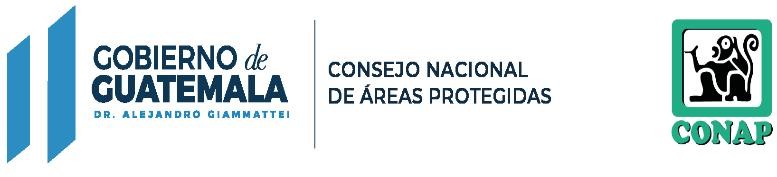 DIRECTORA A.I.: LICENCIADA JAQUELINE ROXANA ROSALES MEJÍARESPONSABLE DE ACTUALIZACIÓN DE INFORMACIÓN: LICENCIADA ALBA IMELDA ESTRADA QUEVEDO MES REPORTADO: NOVIEMBRE 2023(ARTÍCULO 10, NUMERAL 4, LEY DE ACCESO A LA INFORMACIÓN PÚBLICA)DIRECCIÓN DE RECURSOS HUMANOS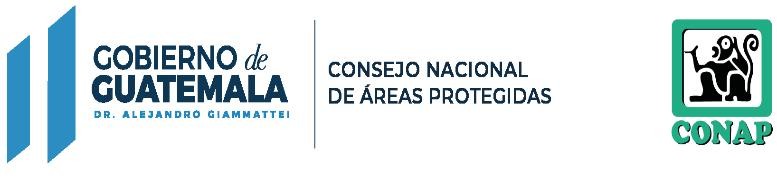 DIRECTORA A.I.: LICENCIADA JAQUELINE ROXANA ROSALES MEJÍARESPONSABLE DE ACTUALIZACIÓN DE INFORMACIÓN: LICENCIADA ALBA IMELDA ESTRADA QUEVEDO MES REPORTADO: NOVIEMBRE 2023(ARTÍCULO 10, NUMERAL 4, LEY DE ACCESO A LA INFORMACIÓN PÚBLICA)DIRECCIÓN DE RECURSOS HUMANOSDIRECTORA A.I.: LICENCIADA JAQUELINE ROXANA ROSALES MEJÍARESPONSABLE DE ACTUALIZACIÓN DE INFORMACIÓN: LICENCIADA ALBA IMELDA ESTRADA QUEVEDO MES REPORTADO: NOVIEMBRE 2023(ARTÍCULO 10, NUMERAL 4, LEY DE ACCESO A LA INFORMACIÓN PÚBLICA)DIRECCIÓN DE RECURSOS HUMANOS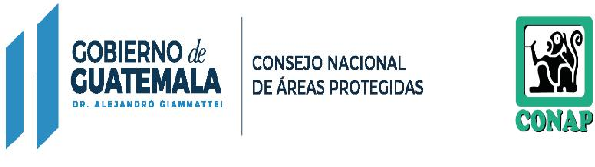 DIRECTORA A.I.: LICENCIADA JAQUELINE ROXANA ROSALES MEJÍARESPONSABLE DE ACTUALIZACIÓN DE INFORMACIÓN: LICENCIADA ALBA IMELDA ESTRADA QUEVEDO MES REPORTADO: NOVIEMBRE 2023(ARTÍCULO 10, NUMERAL 4, LEY DE ACCESO A LA INFORMACIÓN PÚBLICA)DIRECCIÓN DE RECURSOS HUMANOSDIRECTORA A.I.: LICENCIADA JAQUELINE ROXANA ROSALES MEJÍARESPONSABLE DE ACTUALIZACIÓN DE INFORMACIÓN: LICENCIADA ALBA IMELDA ESTRADA QUEVEDO MES REPORTADO: NOVIEMBRE 2023(ARTÍCULO 10, NUMERAL 4, LEY DE ACCESO A LA INFORMACIÓN PÚBLICA)DIRECCIÓN DE RECURSOS HUMANOSDIRECTORA A.I.: LICENCIADA JAQUELINE ROXANA ROSALES MEJÍARESPONSABLE DE ACTUALIZACIÓN DE INFORMACIÓN: LICENCIADA ALBA IMELDA ESTRADA QUEVEDO MES REPORTADO: NOVIEMBRE 2023(ARTÍCULO 10, NUMERAL 4, LEY DE ACCESO A LA INFORMACIÓN PÚBLICA)DIRECCIÓN DE RECURSOS HUMANOSDIRECTORA A.I.: LICENCIADA JAQUELINE ROXANA ROSALES MEJÍARESPONSABLE DE ACTUALIZACIÓN DE INFORMACIÓN: LICENCIADA ALBA IMELDA ESTRADA QUEVEDO MES REPORTADO: NOVIEMBRE 2023(ARTÍCULO 10, NUMERAL 4, LEY DE ACCESO A LA INFORMACIÓN PÚBLICA)DIRECCIÓN DE RECURSOS HUMANOSDIRECTORA A.I.: LICENCIADA JAQUELINE ROXANA ROSALES MEJÍARESPONSABLE DE ACTUALIZACIÓN DE INFORMACIÓN: LICENCIADA ALBA IMELDA ESTRADA QUEVEDO MES REPORTADO: NOVIEMBRE 2023(ARTÍCULO 10, NUMERAL 4, LEY DE ACCESO A LA INFORMACIÓN PÚBLICA)DIRECCIÓN DE RECURSOS HUMANOSDIRECTORA A.I.: LICENCIADA JAQUELINE ROXANA ROSALES MEJÍARESPONSABLE DE ACTUALIZACIÓN DE INFORMACIÓN: LICENCIADA ALBA IMELDA ESTRADA QUEVEDO MES REPORTADO: NOVIEMBRE 2023(ARTÍCULO 10, NUMERAL 4, LEY DE ACCESO A LA INFORMACIÓN PÚBLICA)DIRECCIÓN DE RECURSOS HUMANOSDIRECTORA A.I.: LICENCIADA JAQUELINE ROXANA ROSALES MEJÍARESPONSABLE DE ACTUALIZACIÓN DE INFORMACIÓN: LICENCIADA ALBA IMELDA ESTRADA QUEVEDO MES REPORTADO: NOVIEMBRE 2023(ARTÍCULO 10, NUMERAL 4, LEY DE ACCESO A LA INFORMACIÓN PÚBLICA)DIRECCIÓN DE RECURSOS HUMANOSDIRECTORA A.I.: LICENCIADA JAQUELINE ROXANA ROSALES MEJÍARESPONSABLE DE ACTUALIZACIÓN DE INFORMACIÓN: LICENCIADA ALBA IMELDA ESTRADA QUEVEDO MES REPORTADO: NOVIEMBRE 2023(ARTÍCULO 10, NUMERAL 4, LEY DE ACCESO A LA INFORMACIÓN PÚBLICA)DIRECCIÓN DE RECURSOS HUMANOSDIRECTORA A.I.: LICENCIADA JAQUELINE ROXANA ROSALES MEJÍARESPONSABLE DE ACTUALIZACIÓN DE INFORMACIÓN: LICENCIADA ALBA IMELDA ESTRADA QUEVEDO MES REPORTADO: NOVIEMBRE 2023(ARTÍCULO 10, NUMERAL 4, LEY DE ACCESO A LA INFORMACIÓN PÚBLICA)DIRECCIÓN DE RECURSOS HUMANOSDIRECTORA A.I.: LICENCIADA JAQUELINE ROXANA ROSALES MEJÍARESPONSABLE DE ACTUALIZACIÓN DE INFORMACIÓN: LICENCIADA ALBA IMELDA ESTRADA QUEVEDO MES REPORTADO: NOVIEMBRE 2023(ARTÍCULO 10, NUMERAL 4, LEY DE ACCESO A LA INFORMACIÓN PÚBLICA)DIRECCIÓN DE RECURSOS HUMANOSDIRECTORA A.I.: LICENCIADA JAQUELINE ROXANA ROSALES MEJÍARESPONSABLE DE ACTUALIZACIÓN DE INFORMACIÓN: LICENCIADA ALBA IMELDA ESTRADA QUEVEDO MES REPORTADO: NOVIEMBRE 2023(ARTÍCULO 10, NUMERAL 4, LEY DE ACCESO A LA INFORMACIÓN PÚBLICA)DIRECCIÓN DE RECURSOS HUMANOSDIRECTORA A.I.: LICENCIADA JAQUELINE ROXANA ROSALES MEJÍARESPONSABLE DE ACTUALIZACIÓN DE INFORMACIÓN: LICENCIADA ALBA IMELDA ESTRADA QUEVEDO MES REPORTADO: NOVIEMBRE 2023(ARTÍCULO 10, NUMERAL 4, LEY DE ACCESO A LA INFORMACIÓN PÚBLICA)DIRECCIÓN DE RECURSOS HUMANOSDIRECTORA A.I.: LICENCIADA JAQUELINE ROXANA ROSALES MEJÍARESPONSABLE DE ACTUALIZACIÓN DE INFORMACIÓN: LICENCIADA ALBA IMELDA ESTRADA QUEVEDO MES REPORTADO: NOVIEMBRE 2023(ARTÍCULO 10, NUMERAL 4, LEY DE ACCESO A LA INFORMACIÓN PÚBLICA)DIRECCIÓN DE RECURSOS HUMANOSDIRECTORA A.I.: LICENCIADA JAQUELINE ROXANA ROSALES MEJÍARESPONSABLE DE ACTUALIZACIÓN DE INFORMACIÓN: LICENCIADA ALBA IMELDA ESTRADA QUEVEDO MES REPORTADO: NOVIEMBRE 2023(ARTÍCULO 10, NUMERAL 4, LEY DE ACCESO A LA INFORMACIÓN PÚBLICA)DIRECCIÓN DE RECURSOS HUMANOSDIRECTORA A.I.: LICENCIADA JAQUELINE ROXANA ROSALES MEJÍARESPONSABLE DE ACTUALIZACIÓN DE INFORMACIÓN: LICENCIADA ALBA IMELDA ESTRADA QUEVEDO MES REPORTADO: NOVIEMBRE 2023(ARTÍCULO 10, NUMERAL 4, LEY DE ACCESO A LA INFORMACIÓN PÚBLICA)DIRECCIÓN DE RECURSOS HUMANOSDIRECTORA A.I.: LICENCIADA JAQUELINE ROXANA ROSALES MEJÍARESPONSABLE DE ACTUALIZACIÓN DE INFORMACIÓN: LICENCIADA ALBA IMELDA ESTRADA QUEVEDO MES REPORTADO: NOVIEMBRE 2023(ARTÍCULO 10, NUMERAL 4, LEY DE ACCESO A LA INFORMACIÓN PÚBLICA)DIRECCIÓN DE RECURSOS HUMANOSDIRECTORA A.I.: LICENCIADA JAQUELINE ROXANA ROSALES MEJÍARESPONSABLE DE ACTUALIZACIÓN DE INFORMACIÓN: LICENCIADA ALBA IMELDA ESTRADA QUEVEDO MES REPORTADO: NOVIEMBRE 2023(ARTÍCULO 10, NUMERAL 4, LEY DE ACCESO A LA INFORMACIÓN PÚBLICA)RENGLÓN PRESUPUESTARIO 011 "PERSONAL PERMANENTE"RENGLÓN PRESUPUESTARIO 011 "PERSONAL PERMANENTE"RENGLÓN PRESUPUESTARIO 011 "PERSONAL PERMANENTE"RENGLÓN PRESUPUESTARIO 011 "PERSONAL PERMANENTE"RENGLÓN PRESUPUESTARIO 011 "PERSONAL PERMANENTE"RENGLÓN PRESUPUESTARIO 011 "PERSONAL PERMANENTE"RENGLÓN PRESUPUESTARIO 011 "PERSONAL PERMANENTE"RENGLÓN PRESUPUESTARIO 011 "PERSONAL PERMANENTE"RENGLÓN PRESUPUESTARIO 011 "PERSONAL PERMANENTE"RENGLÓN PRESUPUESTARIO 011 "PERSONAL PERMANENTE"RENGLÓN PRESUPUESTARIO 011 "PERSONAL PERMANENTE"RENGLÓN PRESUPUESTARIO 011 "PERSONAL PERMANENTE"RENGLÓN PRESUPUESTARIO 011 "PERSONAL PERMANENTE"RENGLÓN PRESUPUESTARIO 011 "PERSONAL PERMANENTE"RENGLÓN PRESUPUESTARIO 011 "PERSONAL PERMANENTE"RENGLÓN PRESUPUESTARIO 011 "PERSONAL PERMANENTE"RENGLÓN PRESUPUESTARIO 011 "PERSONAL PERMANENTE"RENGLÓN PRESUPUESTARIO 011 "PERSONAL PERMANENTE"RENGLÓN PRESUPUESTARIO 011 "PERSONAL PERMANENTE"RENGLÓN PRESUPUESTARIO 011 "PERSONAL PERMANENTE"RENGLÓN PRESUPUESTARIO 011 "PERSONAL PERMANENTE"RENGLÓN PRESUPUESTARIO 011 "PERSONAL PERMANENTE"RENGLÓN PRESUPUESTARIO 011 "PERSONAL PERMANENTE"RENGLÓN PRESUPUESTARIO 011 "PERSONAL PERMANENTE"NO.RENGLÓN PRESUPUESTARIONOMBRES Y APELLIDOSPUESTOSUELDO BASESUELDO BASECOMPLEMENTO PERSONALCOMPLEMENTO PERSONALBONO POR ANTIGÜEDADBONO POR ANTIGÜEDADBONO MONETARIOBONO MONETARIOBONO AJUSTE POR MODIFICACIONES AL SALARIO MÍNIMOBONO MONETARIO POR AJUSTE AL SALARIO MÍNIMOBONIFICACI ÓN PROFESIONALBONIFICACI ÓN PROFESIONALBONIFICACIÓN ACUERDO  66-2000 Y 37-2001BONIFICACIÓN ACUERDO  66-2000 Y 37-2001GASTOS DE REPRESENTACI ÓNGASTOS DE REPRESENTACI ÓNTOTAL MENSUALTOTAL MENSUALOBSERVACIONESVIATICOS AL INTERIOR1´011LEIDY KARINA ROSALES SUAREZPROFESIONAL IIIQ3,757.00Q-Q-Q3,000.00Q-Q250.00Q-Q7,007.00--2´011CARLOS VIRGILIO MARTINEZ LOPEZSECRETARIO DE CONAPQ17,500.00Q6,000.00Q-Q4,500.00Q375.00Q250.00Q12,000.00Q40,625.00--3´011SERGIO RAUL MARTINEZ CALLEJASPROFESIONAL IQ3,295.00Q-Q-Q2,000.00Q-Q250.00Q-Q5,545.00--4´011EDUARDO FERNANDO PALOMO BARRIOSSUB SECRETARIO DE CONAPQ12,773.00Q6,000.00Q-Q4,000.00Q375.00Q250.00Q12,000.00Q35,398.00--5´011NORA ELISA RAMOS GONZALEZ DE VALENZUELATECNICO PROFESIONAL IQ1,575.00Q485.00Q75.00Q1,500.00Q-Q250.00Q-Q3,885.00--6´011CARLOS RAUL PALMA MAGAÑATECNICO IIIQ1,460.00Q600.00Q75.00Q1,500.00Q-Q250.00Q-Q3,885.00--7´011ENMA ESPERANZA ISAIAS QUINTEROSTRABAJADOR OPERATIVO IIIQ1,074.00Q400.00Q75.00Q1,400.00Q-Q250.00Q-Q3,199.00--8´011ONDINA DEL ROSARIO CHAVIN TESUCUNPROFESIONAL IIQ3,525.00Q-Q-Q2,000.00Q-Q250.00Q-Q5,775.00--9´011ANA MARIA ALVARADO JUAREZPROFESIONAL IQ3,295.00Q-Q-Q2,000.00Q-Q250.00Q-Q5,545.00--10´011BYRON RAFAEL ORELLANA SANDOVALDIRECTOR TÉCNICO IIQ10,261.00Q-Q-Q4,000.00Q375.00Q250.00Q-Q14,886.00--11´011MIRLA AZUCENA TAQUE LOPEZASESOR PROFESIONAL ESPECIALIZADO IVQ6,759.00Q-Q-Q3,800.00Q375.00Q250.00Q-Q11,184.00-12´011MERLE ALEJANDRA FERNANDEZ GAMARRODIRECTOR TÉCNICO IIQ10,261.00Q-Q-Q4,000.00Q375.00Q250.00Q-Q14,886.00--13´011EDGAR EMILIO CASTAÑEDA TOLEDOTÉCNICO IIIQ1,460.00Q-Q35.00Q2,000.00Q-Q250.00Q-Q3,745.00--14´011MARLIN ALEJANDRA GEORGE PORTILLOASESOR PROFESIONAL ESPECIALIZADO IVQ6,759.00Q-Q-Q3,800.00Q375.00Q250.00Q-Q11,184.00--15´011DEYSSI JEANNETTE RODRIGUEZ MARTINEZASESOR PROFESIONAL ESPECIALIZADO IIQ5,835.00Q-Q-Q3,800.00Q375.00Q250.00Q-Q10,260.00--16´011AIRAM ANDREA LOPEZ ROULETASESOR PROFESIONAL ESPECIALIZADO IIQ5,835.00Q-Q-Q3,800.00Q375.00Q250.00Q-Q10,260.00--17´011LUIS ALBERTO TOLEDO VASQUEZTÉCNICO IIIQ1,460.00Q-Q35.00Q2,000.00Q-Q250.00Q-Q3,745.00--18´011ERWIN ROLANDO DELGADO RIALTÉCNICO IIIQ1,460.00Q-Q35.00Q2,000.00Q-Q250.00Q-Q3,745.00--19´011ALBA IMELDA ESTRADA QUEVEDOASESOR PROFESIONAL ESPECIALIZADO IIQ5,835.00Q-Q-Q3,800.00Q375.00Q250.00Q-Q10,260.00--20´011MARLON ERNESTO VASQUEZ PIMENTELASISTENTE PROFESIONAL IVQ2,441.00Q-Q35.00Q2,400.00Q-Q250.00Q-Q5,126.00--21´011MARGOTH LAURA CAROLINA CRUZ NAVICHOCASESOR PROFESIONAL ESPECIALIZADO IIQ5,835.00Q-Q-Q3,800.00Q375.00Q250.00Q-Q10,260.00--22´011JOSE DAVID ILLESCAS TURUYASISTENTE PROFESIONAL IVQ2,441.00Q-Q35.00Q2,400.00Q-Q250.00Q-Q5,126.00--23´011VICTOR ALFONSO MENENDEZ PORRESASISTENTE PROFESIONAL IVQ2,441.00Q-Q35.00Q2,400.00Q-Q250.00Q-Q5,126.00---24´011MILTON ROLANDO CABRERA BELLOSOASESOR PROFESIONAL ESPECIALIZADO IIQ5,835.00Q-Q-Q3,800.00Q375.00Q250.00Q-Q10,260.00---25´011GLORIA MARINA APEN GONZALEZ DE MEJIADIRECTOR TÉCNICO IIQ10,261.00Q-Q-Q4,000.00Q375.00Q250.00Q-Q14,886.00---26´011CAROLINA COCON AJUCHANASESOR PROFESIONAL ESPECIALIZADO IIQ5,835.00Q-Q-Q3,800.00Q375.00Q250.00Q-Q10,260.00---27´011MONICA LUCIA BARILLAS RODASDIRECTOR TÉCNICO IIQ10,261.00Q-Q-Q4,000.00Q375.00Q250.00Q-Q14,886.00---28´011MARINA LILIANA GARCIA TZIRINASESOR PROFESIONAL ESPECIALIZADO IIQ5,835.00Q-Q-Q3,800.00Q375.00Q250.00Q-Q10,260.00---29´011SUSANA BEATRIZ HERNANDEZ ALFAROPROFESIONAL IIIQ3,757.00Q-Q-Q3,000.00Q-Q250.00Q-Q7,007.00---30´011SANDRA BATZ YATSECRETARIO EJECUTIVO VQ1,682.00Q-Q35.00Q2,000.00Q-Q250.00Q-Q3,967.00---31´011YOSELYN PAMELA MONTERROSO RODRIGUEZTÉCNICO IIIQ1,460.00Q-Q35.00Q2,000.00Q-Q250.00Q-Q3,745.00---32´011LUISA FERNANDA MUÑOZ PAIZTÉCNICO IIIQ1,460.00Q-Q35.00Q2,000.00Q-Q250.00Q-Q3,745.00---33´011WALTER ADRIAN RUIZ ALVARADOASESOR PROFESIONAL ESPECIALIZADO IIQ5,835.00Q-Q-Q3,800.00Q375.00Q250.00Q-Q10,260.00---34´011MARINA LETICIA LOPEZ SINCAL DE CAPASESOR PROFESIONAL ESPECIALIZADO IVQ6,759.00Q-Q-Q3,800.00Q375.00Q250.00Q-Q11,184.00---35´011ORLANDO ARQUIMIDES COTTO CACEROSTÉCNICO IIIQ1,460.00Q-Q35.00Q2,000.00Q-Q250.00Q-Q3,745.00---36´011LOURDES WALESKA FIGUEROA TORRESTÉCNICO IIIQ1,460.00Q-Q-Q2,000.00Q-Q250.00Q-Q3,710.00---37´011LUCILA SIOMARA PEREZ LOPEZASESOR PROFESIONAL ESPECIALIZADO IIQ5,835.00Q-Q-Q3,800.00Q375.00Q250.00Q-Q10,260.00---38´011HECTOR DAVID ESTRADA MONROYASISTENTE PROFESIONAL IVQ2,441.00Q-Q35.00Q2,400.00Q-Q250.00Q-Q5,126.00---39´011ANGELICA MIROSLAVA RODRIGUEZ ORDOÑEZSECRETARIO EJECUTIVO IQ1,286.00Q-Q50.00Q1,500.00Q200.00Q-Q250.00Q-Q3,286.00---40´011LESTER KENNETH JUÁREZ HERNÁNDEZPROFESIONAL IIQ3,295.00Q-Q-Q2,000.00Q375.00Q250.00Q-Q5,920.00-Q189.0041´011MARINA EVELYN YANISSA IXCAMPARIC TZICTÉCNICO IIIQ1,460.00Q-Q35.00Q2,000.00Q-Q250.00Q-Q3,745.00---42´011IRMA ELIZABETH OLMOS CUYUCHPROFESIONAL IIIQ3,757.00Q-Q-Q3,000.00Q375.00Q250.00Q-Q7,382.00---43´011YONI LEONARDO DUBON JIMENEZTRABAJADOR ESPECIALIZADO IIIQ1,168.00Q-Q35.00Q1,400.00Q300.00Q200.00Q-Q250.00Q-Q3,353.00--44´011MIGUEL ANGEL PITAN MISTITRABAJADOR ESPECIALIZADO IIIQ1,168.00Q-Q50.00Q1,400.00Q300.00Q200.00Q-Q250.00Q-Q3,368.00---45´011JULIO CHAY DE LA CRUZTRABAJADOR ESPECIALIZADO IIIQ1,168.00Q-Q75.00Q1,400.00Q300.00Q200.00Q-Q250.00Q-Q3,393.00---46´011NORMA PATRICIA ESPINOZA HERNANDEZSECRETARIO EJECUTIVO VQ1,682.00Q-Q35.00Q2,000.00Q-Q250.00Q-Q3,967.00---47´011ANGEL LEONARDO MENDOZA PIVARALPROFESIONAL IQ2,441.00Q-Q-Q2,400.00Q-Q250.00Q-Q5,091.00---48´011JUAN XOL CHOCTRABAJADOR ESPECIALIZADO IIIQ1,168.00Q-Q75.00Q1,400.00Q300.00Q200.00Q-Q250.00Q-Q3,393.00---49´011ILDA SANCHEZ SANCHEZTRABAJADOR ESPECIALIZADO IIIQ1,168.00Q-Q50.00Q1,400.00Q300.00Q200.00Q-Q250.00Q-Q3,368.00---50´011FELIX HERIBERTO GARRIDO ACIGTRABAJADOR ESPECIALIZADO IIIQ1,168.00Q-Q50.00Q1,400.00Q300.00Q200.00Q-Q250.00Q-Q3,368.00---51´011WENDY AZUCENA CRUZ PINEDA DE RODRIGUEZTRABAJADOR ESPECIALIZADO IIIQ1,168.00Q-Q50.00Q1,400.00Q300.00Q200.00Q-Q250.00Q-Q3,368.00---52´011GLORIA ELIZABETH MACARIO PARADA DE GONZALEZTRABAJADOR ESPECIALIZADO IIIQ1,168.00Q-Q75.00Q1,400.00Q300.00Q200.00Q-Q250.00Q-Q3,393.00---53´011SUSANA ELIZABETH TRIGUEROS LOPEZTRABAJADOR ESPECIALIZADO IIIQ1,168.00Q-Q50.00Q1,400.00Q300.00Q200.00Q-Q250.00Q-Q3,368.00---54´011EUNICE ELIZABETH BARRIENTOS RAMIREZTRABAJADOR ESPECIALIZADOIIIQ1,168.00Q-Q35.00Q1,400.00Q300.00Q200.00Q-Q250.00Q-Q3,353.00--55´011GLORIA ELIZABETH DUBON BELTETON DE DE LEONTRABAJADOR ESPECIALIZADOIIIQ1,168.00Q-Q75.00Q1,400.00Q300.00Q200.00Q-Q250.00Q-Q3,393.00--56´011KARINA ELIZABETH CASTELLANOS MORALESTRABAJADOR ESPECIALIZADOIIIQ1,168.00Q-Q75.00Q1,400.00Q300.00Q200.00Q-Q250.00Q-Q3,393.00--57´011ANGELICA MARIA PEREZ ALBEÑOTRABAJADOR ESPECIALIZADOIIIQ1,168.00Q-Q50.00Q1,400.00Q300.00Q200.00Q-Q250.00Q-Q3,368.00--58´011WENDY YADIRA GARCIA ARCINIEGATRABAJADOR ESPECIALIZADOIIIQ1,168.00Q-Q50.00Q1,400.00Q300.00Q200.00Q-Q250.00Q-Q3,368.00--59´011SANDRA PATRICIA MATEO CAJASTRABAJADOR ESPECIALIZADOIIIQ1,168.00Q-Q50.00Q1,400.00Q300.00Q200.00Q-Q250.00Q-Q3,368.00--60´011KARINA ELIZABETH BARRIENTOS ESCOBARTRABAJADOR ESPECIALIZADOIIIQ1,168.00Q-Q50.00Q1,400.00Q300.00Q200.00Q-Q250.00Q-Q3,368.00--61´011WENDY LILY GUZMAN HERRERATRABAJADOR ESPECIALIZADOIIIQ1,168.00Q-Q50.00Q1,400.00Q300.00Q200.00Q-Q250.00Q-Q3,368.00--62´011MARIA DEL ROSARIO NAJERA MEJIATRABAJADOR ESPECIALIZADOIIIQ1,168.00Q-Q50.00Q1,400.00Q300.00Q200.00Q-Q250.00Q-Q3,368.00--63´011JHONY MAURICIO TORALLA CUNILTRABAJADOR ESPECIALIZADOIIIQ1,168.00Q-Q50.00Q1,400.00Q300.00Q200.00Q-Q250.00Q-Q3,368.00--64´011ADOLFO PEREZ TECTRABAJADOR ESPECIALIZADOIIIQ1,168.00Q-Q50.00Q1,400.00Q300.00Q200.00Q-Q250.00Q-Q3,368.00--65´011GEOVANNI REYES MARTINEZ ESTRADATRABAJADOR ESPECIALIZADOIIIQ1,168.00Q-Q50.00Q1,400.00Q300.00Q200.00Q-Q250.00Q-Q3,368.00--66´011ERICK MAURICIO PINELO TULTRABAJADOR ESPECIALIZADOIIIQ1,168.00Q-Q75.00Q1,400.00Q300.00Q200.00Q-Q250.00Q-Q3,393.00--67´011ELMER ESTUARDO GARCIA LEONTRABAJADOR ESPECIALIZADOIIIQ1,168.00Q-Q50.00Q1,400.00Q300.00Q200.00Q-Q250.00Q-Q3,368.00--68´011JUAN CARLOS RODAS OLIVARESTRABAJADOR ESPECIALIZADOIIIQ1,168.00Q-Q50.00Q1,400.00Q300.00Q200.00Q-Q250.00Q-Q3,368.00--69´011LESTER ESTUARDO ENRIQUEZTRABAJADOR ESPECIALIZADOIIIQ1,168.00Q-Q50.00Q1,400.00Q300.00Q200.00Q-Q250.00Q-Q3,368.00--70´011MEILYN YOHANNA RODASTRABAJADOR ESPECIALIZADOIIIQ1,168.00Q-Q50.00Q1,400.00Q300.00Q200.00Q-Q250.00Q-Q3,368.00--71´011ALLAN MIGDAEL YAXCAL GARCIATRABAJADOR ESPECIALIZADOIIIQ1,168.00Q-Q35.00Q1,400.00Q300.00Q200.00Q-Q250.00Q-Q3,353.00--72´011FRANCISCA BATZ QUECHETRABAJADOR ESPECIALIZADOIIIQ1,168.00Q-Q35.00Q1,400.00Q300.00Q200.00Q-Q250.00Q-Q3,353.00--73´011WILFREDO ALEXANDER  TORALLA CUNILTRABAJADOR ESPECIALIZADOIIIQ1,168.00Q-Q50.00Q1,400.00Q300.00Q200.00Q-Q250.00Q-Q3,368.00--74´011SILVIA VICTORIA GARCIA ORTIZTRABAJADOR ESPECIALIZADOIIIQ1,168.00Q-Q50.00Q1,400.00Q300.00Q200.00Q-Q250.00Q-Q3,368.00--75´011RINA DELY SOTO RAYMUNDOTRABAJADOR ESPECIALIZADOIIIQ1,168.00Q-Q50.00Q1,400.00Q300.00Q200.00Q-Q250.00Q-Q3,368.00--76´011MAYNOR BERNY BARRIOS SOLANOTRABAJADOR ESPECIALIZADOIIIQ1,168.00Q-Q35.00Q1,400.00Q300.00Q200.00Q-Q250.00Q-Q3,353.00--77´011PABLO SAMUEL LOPEZ CAALTÉCNICO IIITÉCNICO IIIQ1,460.00Q-Q35.00Q2,000.00Q-Q250.00Q-Q3,745.00--78´011WALTER MAYORGA MONTERROSOASISTENTE PROFESIONAL IVASISTENTE PROFESIONAL IVQ2,441.00Q-Q35.00Q2,400.00Q-Q250.00Q-Q5,126.00--79´011ANDRES LOPEZ GARCIATRABAJADOR ESPECIALIZADOIIIQ1,168.00Q-Q50.00Q1,400.00Q300.00Q200.00Q-Q250.00Q-Q3,368.00--80´011MATEO LOPEZ GUZMANTRABAJADOR ESPECIALIZADOIIIQ1,168.00Q-Q50.00Q1,400.00Q300.00Q200.00Q-Q250.00Q-Q3,368.00--81´011DEMETRIO RACANCOJ MARINTRABAJADOR ESPECIALIZADOIIIQ1,168.00Q-Q35.00Q1,400.00Q300.00Q200.00Q-Q250.00Q-Q3,353.00--82´011EDI IVAN OROZCO LOPEZTRABAJADOR ESPECIALIZADOIIIQ1,168.00Q-Q35.00Q1,400.00Q300.00Q200.00Q-Q250.00Q-Q3,353.00--83´011YONI JOSUE GUZMAN TIXTOJTRABAJADOR ESPECIALIZADOIIIQ1,168.00Q-Q35.00Q1,400.00Q300.00Q200.00Q-Q250.00Q-Q3,353.00--84´011JOSE DANILO JIMENEZ MENATRABAJADOR ESPECIALIZADOIIIQ1,168.00Q-Q50.00Q1,400.00Q300.00Q200.00Q-Q250.00Q-Q3,368.00--85´011OSMUNDO TRINIDAD RAMIREZTRABAJADOR ESPECIALIZADOIIIQ1,168.00Q-Q50.00Q1,400.00Q300.00Q200.00Q-Q250.00Q-Q3,368.00--86´011ESTEBAN MATIAS RAMOSTRABAJADOR ESPECIALIZADOIIIQ1,168.00Q-Q50.00Q1,400.00Q300.00Q200.00Q-Q250.00Q-Q3,368.00--87´011BACILIO ALONZO ENRIQUEZTRABAJADOR ESPECIALIZADOIIIQ1,168.00Q-Q50.00Q1,400.00Q300.00Q200.00Q-Q250.00Q-Q3,368.00--88´011AUGUSTO DIAZ LOPEZTRABAJADOR ESPECIALIZADOIIIQ1,168.00Q-Q50.00Q1,400.00Q300.00Q200.00Q-Q250.00Q-Q3,368.00--89´011CARLOS SHOJ CHANEBTRABAJADOR ESPECIALIZADOIIIQ1,168.00Q-Q75.00Q1,400.00Q300.00Q200.00Q-Q250.00Q-Q3,393.00--90´011CRISTOBAL DE JESUS POP CUCULTRABAJADOR ESPECIALIZADOIIIQ1,168.00Q-Q50.00Q1,400.00Q300.00Q200.00Q-Q250.00Q-Q3,368.00--91´011DAVID MISAEL PAN CAJBONTRABAJADOR ESPECIALIZADOIIIQ1,168.00Q-Q50.00Q1,400.00Q300.00Q200.00Q-Q250.00Q-Q3,368.00--92´011ELIAS RODAS ALBEÑOTRABAJADOR ESPECIALIZADOIIIQ1,168.00Q-Q50.00Q1,400.00Q300.00Q200.00Q-Q250.00Q-Q3,368.00--93´011FELICIANO CAAL COCTRABAJADOR ESPECIALIZADOIIIQ1,168.00Q-Q50.00Q1,400.00Q300.00Q200.00Q-Q250.00Q-Q3,368.00--94´011GREGORIO MAXIMILIANO LOPEZ AVILATRABAJADOR ESPECIALIZADOIIIQ1,168.00Q-Q50.00Q1,400.00Q300.00Q200.00Q-Q250.00Q-Q3,368.00--95´011JORGE EMILIO SALINAS MANGANDITRABAJADOR ESPECIALIZADOIIIQ1,168.00Q-Q50.00Q1,400.00Q300.00Q200.00Q-Q250.00Q-Q3,368.00--96´011JOSE ANGEL MORENO MARROQUINTRABAJADOR ESPECIALIZADOIIIQ1,168.00Q-Q50.00Q1,400.00Q300.00Q200.00Q-Q250.00Q-Q3,368.00--97´011MARIO ALBINO SALGUERO SANDOVALTRABAJADOR ESPECIALIZADOIIIQ1,168.00Q-Q50.00Q1,400.00Q300.00Q200.00Q-Q250.00Q-Q3,368.00--98´011MARIO ALFONSO SALGUEROTRABAJADOR ESPECIALIZADOIIIQ1,168.00Q-Q50.00Q1,400.00Q300.00Q200.00Q-Q250.00Q-Q3,368.00--99´011MIGUEL CAAL TIULTRABAJADOR ESPECIALIZADOIIIQ1,168.00Q-Q50.00Q1,400.00Q300.00Q200.00Q-Q250.00Q-Q3,368.00--100´011MIGUEL ANGEL GARCIA BARRIENTOSTRABAJADOR ESPECIALIZADOIIIQ1,168.00Q-Q50.00Q1,400.00Q300.00Q200.00Q-Q250.00Q-Q3,368.00--101´011MIGUEL ANGEL HERNANDEZ PAREDEZTRABAJADOR ESPECIALIZADOIIIQ1,168.00Q-Q50.00Q1,400.00Q300.00Q200.00Q-Q250.00Q-Q3,368.00--102´011RUDY SAUL COHUOJ CHAYAXTRABAJADOR ESPECIALIZADOIIIQ1,168.00Q-Q50.00Q1,400.00Q300.00Q200.00Q-Q250.00Q-Q3,368.00--103´011SANTOS RICARDO PEREZ ZACARIASTRABAJADOR ESPECIALIZADOIIIQ1,168.00Q-Q50.00Q1,400.00Q300.00Q200.00Q-Q250.00Q-Q3,368.00--104´011AMBROSIO HERNANDEZ IXCAYAUTRABAJADOR ESPECIALIZADOIIIQ1,168.00Q-Q50.00Q1,400.00Q300.00Q200.00Q-Q250.00Q-Q3,368.00--105´011ANIBAL JOEL JUAREZ PINELOTRABAJADOR ESPECIALIZADOIIIQ1,168.00Q-Q50.00Q1,400.00Q300.00Q200.00Q-Q250.00Q-Q3,368.00--106´011JAIME BOTZOC CHUBTRABAJADOR ESPECIALIZADOIIIQ1,168.00Q-Q50.00Q1,400.00Q300.00Q200.00Q-Q250.00Q-Q3,368.00--107´011BENJAMIN CUCUL CHOCOJTRABAJADOR ESPECIALIZADOIIIQ1,168.00Q-Q50.00Q1,400.00Q300.00Q200.00Q-Q250.00Q-Q3,368.00--108´011JAVIER XOL PUTULTRABAJADOR ESPECIALIZADOIIIQ1,168.00Q-Q50.00Q1,400.00Q300.00Q200.00Q-Q250.00Q-Q3,368.00--109´011JULIO RAFAEL RUANO MONTERROZOTRABAJADOR ESPECIALIZADOIIIQ1,168.00Q-Q50.00Q1,400.00Q300.00Q200.00Q-Q250.00Q-Q3,368.00--110´011ROBERTO TZALAM ASIGTRABAJADOR ESPECIALIZADOIIIQ1,168.00Q-Q50.00Q1,400.00Q300.00Q200.00Q-Q250.00Q-Q3,368.00--111´011VICTOR MANUEL FUNES ALVARADOTRABAJADOR ESPECIALIZADOIIIQ1,168.00Q-Q75.00Q1,400.00Q300.00Q200.00Q-Q250.00Q-Q3,393.00--112´011ALBERTO POP CHOCTRABAJADOR ESPECIALIZADOIIIQ1,168.00Q-Q50.00Q1,400.00Q300.00Q200.00Q-Q250.00Q-Q3,368.00--113´011MIGUEL ANGEL MALDONADO GUTIERREZTRABAJADOR ESPECIALIZADOIIIQ1,168.00Q-Q50.00Q1,400.00Q300.00Q200.00Q-Q250.00Q-Q3,368.00--114´011RICARDO CAAL BATRABAJADOR ESPECIALIZADOIIIQ1,168.00Q-Q50.00Q1,400.00Q300.00Q200.00Q-Q250.00Q-Q3,368.00--115´011JUAN MANUEL ALVARADO RAMIREZTRABAJADOR ESPECIALIZADOIIIQ1,168.00Q-Q50.00Q1,400.00Q300.00Q200.00Q-Q250.00Q-Q3,368.00--116´011LEONEL ANTONIO HERNANDEZ GALDAMEZTRABAJADOR ESPECIALIZADOIIIQ1,168.00Q-Q50.00Q1,400.00Q300.00Q200.00Q-Q250.00Q-Q3,368.00--117´011OSMUNDO CUELLAR OVANDOTRABAJADOR ESPECIALIZADOIIIQ1,168.00Q-Q50.00Q1,400.00Q300.00Q200.00Q-Q250.00Q-Q3,368.00--118´011RICARDO SACTIC CHIOCTRABAJADOR ESPECIALIZADOIIIQ1,168.00Q-Q50.00Q1,400.00Q300.00Q200.00Q-Q250.00Q-Q3,368.00--119´011JULIO ALFREDO MUJ COROXONTRABAJADOR ESPECIALIZADOIIIQ1,168.00Q-Q75.00Q1,400.00Q300.00Q200.00Q-Q250.00Q-Q3,393.00--120´011PEDRO CHIVILIU ESQUINATRABAJADOR ESPECIALIZADOIIIQ1,168.00Q-Q75.00Q1,400.00Q300.00Q200.00Q-Q250.00Q-Q3,393.00--121´011DIEGO CHACOM SOBENTRABAJADOR ESPECIALIZADOIIIQ1,168.00Q-Q75.00Q1,400.00Q300.00Q200.00Q-Q250.00Q-Q3,393.00--122´011DOMINGO ALFONSO MENDOZA QUIACAINTRABAJADOR ESPECIALIZADOIIIQ1,168.00Q-Q75.00Q1,400.00Q300.00Q200.00Q-Q250.00Q-Q3,393.00--123´011JUAN MARCOS SAQUICTRABAJADOR ESPECIALIZADOIIIQ1,168.00Q-Q50.00Q1,400.00Q300.00Q200.00Q-Q250.00Q-Q3,368.00--124´011ANTONIO FEDERICO TZAJ Y TZAJTRABAJADOR ESPECIALIZADOIIIQ1,168.00Q-Q50.00Q1,400.00Q300.00Q200.00Q-Q250.00Q-Q3,368.00--125´011DOMINGO CULUM PORONTRABAJADOR ESPECIALIZADOIIIQ1,168.00Q-Q50.00Q1,400.00Q300.00Q200.00Q-Q250.00Q-Q3,368.00--126´011SEBASTIAN TINUAR CIPRIANOTRABAJADOR ESPECIALIZADOIIIQ1,168.00Q-Q50.00Q1,400.00Q300.00Q200.00Q-Q250.00Q-Q3,368.00--127´011HAMILTON SAMUEL TEVALAN DE LEONASESOR PROFESIONAL ESPECIALIZADO IIASESOR PROFESIONAL ESPECIALIZADO IIQ5,835.00Q-Q-Q3,800.00Q375.00Q250.00Q-Q10,260.00--128´011PEDRO ROBERTO MARTINEZ SAENZASISTENTE PROFESIONAL IVASISTENTE PROFESIONAL IVQ2,441.00Q-Q35.00Q2,400.00Q-Q250.00Q-Q5,126.00--129´011RODOLFO DANIEL ALQUIJAY CRUZASISTENTE PROFESIONAL IVASISTENTE PROFESIONAL IVQ2,441.00Q-Q35.00Q2,400.00Q-Q250.00Q-Q5,126.00--130´011MILDRED ANABELLA ARANGO BARRIOSASESOR PROFESIONAL ESPECIALIZADO IIASESOR PROFESIONAL ESPECIALIZADO IIQ5,835.00Q-Q-Q3,800.00Q375.00Q250.00Q-Q10,260.00--131´011DIETER HANS MEHLBAUM YANEZASESOR PROFESIONAL ESPECIALIZADO IIASESOR PROFESIONAL ESPECIALIZADO IIQ5,835.00Q-Q-Q3,800.00Q375.00Q250.00Q-Q10,260.00--132´011RAFAEL ALBERTO BARRIOS DE LEONASESOR PROFESIONAL ESPECIALIZADO IIASESOR PROFESIONAL ESPECIALIZADO IIQ5,835.00Q-Q-Q3,800.00Q375.00Q250.00Q-Q10,260.00--133´011ARNULFO VASQUEZ BLANCOTRABAJADOR ESPECIALIZADOIIIQ1,168.00Q-Q75.00Q1,400.00Q300.00Q200.00Q-Q250.00Q-Q3,393.00--134´011LADY SULENA BlANCO CRUZTRABAJADOR ESPECIALIZADOIIIQ1,168.00Q-Q35.00Q1,400.00Q300.00Q200.00Q-Q250.00Q-Q3,353.00--135´011BENIGNO SOCOREC BUCUTRABAJADOR ESPECIALIZADOIIIQ1,168.00Q-Q75.00Q1,400.00Q300.00Q200.00Q-Q250.00Q-Q3,393.00--136´011OVIDIO VENANCIO RODRIGUEZ PIMENTELTRABAJADOR ESPECIALIZADOIIIQ1,168.00Q-Q50.00Q1,400.00Q300.00Q200.00Q-Q250.00Q-Q3,368.00--137´011BERNARDINO VELASQUEZ  GRIJALVATRABAJADOR ESPECIALIZADOIIIQ1,168.00Q-Q75.00Q1,400.00Q300.00Q200.00Q-Q250.00Q-Q3,393.00--138´011CARLOS LEONEL MARTINEZ LOPEZASESOR PROFESIONAL ESPECIALIZADO IIASESOR PROFESIONAL ESPECIALIZADO IIQ5,835.00Q-Q-Q3,800.00Q375.00Q250.00Q-Q10,260.00--139´011CARLOS ALBERTO VELASQUEZ SOLISASISTENTE PROFESIONAL IVASISTENTE PROFESIONAL IVQ2,441.00Q-Q35.00Q2,400.00Q-Q250.00Q-Q5,126.00--140´011SAMY RUBYL PALACIOS VILLATOROASISTENTE PROFESIONAL IVASISTENTE PROFESIONAL IVQ2,441.00Q1,200.00Q35.00Q2,400.00Q-Q250.00Q-Q6,326.00--141´011FLOR DE MARIA TELLO DEL VALLETECNICO IIITECNICO IIIQ1,460.00Q-Q35.00Q1,500.00Q-Q250.00Q-Q3,245.00--142´011ANGEL GABRIEL PEREZ TZOCTRABAJADOR ESPECIALIZADOIIIQ1,168.00Q-Q35.00Q1,400.00Q300.00Q200.00Q-Q250.00Q-Q3,353.00--143´011HONORIA CARMELITA MONTEJO MORALES DE PEREZASESOR PROFESIONAL ESPECIALIZADO IIASESOR PROFESIONAL ESPECIALIZADO IIQ5,835.00Q-Q-Q3,800.00Q375.00Q250.00Q-Q10,260.00--144´011OLGA RAQUEL AGUILAR MARTINEZASESOR PROFESIONAL ESPECIALIZADO IIASESOR PROFESIONAL ESPECIALIZADO IIQ5,835.00Q-Q-Q3,800.00Q375.00Q250.00Q-Q10,260.00--145´011ERICK ARMANDO CAAL TOTTRABAJADOR ESPECIALIZADOIIIQ1,168.00Q-Q50.00Q1,400.00Q300.00Q200.00Q-Q250.00Q-Q3,368.00--146´011RAMIRO CHUN HOOTRABAJADOR ESPECIALIZADOIIIQ1,168.00Q-Q35.00Q1,400.00Q300.00Q200.00Q-Q250.00Q-Q3,353.00--147´011HERMELINDO GARCIA GARCIATRABAJADOR ESPECIALIZADO IIITRABAJADOR ESPECIALIZADO IIIQ1,168.00Q-Q50.00Q1,400.00Q300.00Q200.00Q-Q250.00Q-Q3,368.00--148´011CARLA LILIANA CHACON MONTERROZOASESOR PROFESIONAL ESPECIALIZADO IIASESOR PROFESIONAL ESPECIALIZADO IIQ5,835.00Q-Q-Q3,800.00Q375.00Q250.00Q-Q10,260.00--149´011WILBER JOVAN RODRIGUEZ MOLINAASISTENTE PROFESIONAL IVASISTENTE PROFESIONAL IVQ2,441.00Q-Q35.00Q2,400.00Q-Q250.00Q-Q5,126.00--150´011HECTOR WALDEMAR XOL CACAOTÉCNICO IIITÉCNICO IIIQ1,460.00Q-Q35.00Q2,000.00Q-Q250.00Q-Q3,745.00--151´011LORENZO MO XITRABAJADOR ESPECIALIZADOIIIQ1,168.00Q-Q35.00Q1,400.00Q300.00Q200.00Q-Q250.00Q-Q3,353.00--152´011JORGE BATRABAJADOR ESPECIALIZADOIIIQ1,168.00Q-Q50.00Q1,400.00Q300.00Q200.00Q-Q250.00Q-Q3,368.00--153´011ALBERTO MAQUIN CAALTRABAJADOR ESPECIALIZADOIIIQ1,168.00Q-Q50.00Q1,400.00Q300.00Q200.00Q-Q250.00Q-Q3,368.00--154´011ESTEBAN AC XICOLTRABAJADOR ESPECIALIZADOIIIQ1,168.00Q-Q50.00Q1,400.00Q300.00Q200.00Q-Q250.00Q-Q3,368.00--155´011LUIS TZUB PIZZATRABAJADOR ESPECIALIZADOIIIQ1,168.00Q-Q50.00Q1,400.00Q300.00Q200.00Q-Q250.00Q-Q3,368.00--156´011ERNESTO ACTRABAJADOR ESPECIALIZADOIIIQ1,168.00Q-Q50.00Q1,400.00Q300.00Q200.00Q-Q250.00Q-Q3,368.00--157´011JUAN JOSE CUCUL CAALTRABAJADOR ESPECIALIZADOIIIQ1,168.00Q-Q50.00Q1,400.00Q300.00Q200.00Q-Q250.00Q-Q3,368.00--158´011WILLIAMS OTTONIEL AYALA MACZTRABAJADOR ESPECIALIZADOIIIQ1,168.00Q-Q50.00Q1,400.00Q300.00Q200.00Q-Q250.00Q-Q3,368.00--159´011AUGUSTO OXOM MOTRABAJADOR ESPECIALIZADOIIIQ1,168.00Q-Q50.00Q1,400.00Q300.00Q200.00Q-Q250.00Q-Q3,368.00--160´011ERICK OSWALDO CORNEL DIAZTRABAJADOR ESPECIALIZADOIIIQ1,168.00Q-Q50.00Q1,400.00Q300.00Q200.00Q-Q250.00Q-Q3,368.00--161´011CESAR AUGUSTO PACAY CHENTRABAJADOR ESPECIALIZADOIIIQ1,168.00Q-Q50.00Q1,400.00Q300.00Q200.00Q-Q250.00Q-Q3,368.00--162´011BELIZARIO TORRES MORALESTRABAJADOR ESPECIALIZADOIIIQ1,168.00Q-Q50.00Q1,400.00Q300.00Q200.00Q-Q250.00Q-Q3,368.00-163´011HERMOGENES SACRAB CAJBONTRABAJADOR ESPECIALIZADOIIIQ545.07Q-Q23.33Q653.33Q140.00Q93.33Q-Q116.67Q-Q1,571.73--164´011FLORA HERMINIA MO POPTRABAJADOR ESPECIALIZADOIIIQ1,168.00Q-Q35.00Q1,400.00Q300.00Q200.00Q-Q250.00Q-Q3,353.00--165´011BASILIO SILVESTRE LOPEZDIRECTOR TÉCNICO IIDIRECTOR TÉCNICO IIQ10,261.00Q-Q-Q4,000.00Q375.00Q250.00Q-Q14,886.00--166´011JUAN HECTOR ORELLANA LOPEZTRABAJADOR ESPECIALIZADOIIIQ1,168.00Q-Q75.00Q1,400.00Q300.00Q200.00Q-Q250.00Q-Q3,393.00--167´011JORGE LISANDRO SALAS SALASTRABAJADOR ESPECIALIZADOIIIQ1,168.00Q-Q75.00Q1,400.00Q300.00Q200.00Q-Q250.00Q-Q3,393.00--168´011JOSE ANTONIO SIS ESTRADATRABAJADOR ESPECIALIZADOIIIQ1,168.00Q-Q75.00Q1,400.00Q300.00Q200.00Q-Q250.00Q-Q3,393.00--169´011JOSE MANUEL JUAREZ ORDOÑEZTRABAJADOR ESPECIALIZADOIIIQ1,168.00Q-Q75.00Q1,400.00Q300.00Q200.00Q-Q250.00Q-Q3,393.00--170´011MOISES XOL BINTRABAJADOR ESPECIALIZADOIIIQ1,168.00Q-Q50.00Q1,400.00Q300.00Q200.00Q-Q250.00Q-Q3,368.00--171´011CESAR AUGUSTO RAMOS GOMEZTRABAJADOR ESPECIALIZADOIIIQ1,168.00Q-Q50.00Q1,400.00Q300.00Q200.00Q-Q250.00Q-Q3,368.00--172´011ARTURO LEON GENISTRABAJADOR ESPECIALIZADOIIIQ1,168.00Q-Q75.00Q1,400.00Q300.00Q200.00Q-Q250.00Q-Q3,393.00--173´011ESTEBAN DAMACIO ELIAS DIONICIOTRABAJADOR ESPECIALIZADOIIIQ1,168.00Q-Q50.00Q1,400.00Q300.00Q200.00Q-Q250.00Q-Q3,368.00--174´011NOLASCO HERMENEGILDO TESUCUN VITZILTRABAJADOR ESPECIALIZADOIIIQ1,168.00Q-Q75.00Q1,400.00Q300.00Q200.00Q-Q250.00Q-Q3,393.00--175´011BERNABE MORALES ELIASTRABAJADOR ESPECIALIZADOIIIQ1,168.00Q-Q75.00Q1,400.00Q300.00Q200.00Q-Q250.00Q-Q3,393.00--176´011EMILIO CHUB LUCTRABAJADOR ESPECIALIZADOIIIQ1,168.00Q-Q50.00Q1,400.00Q300.00Q200.00Q-Q250.00Q-Q3,368.00--177´011LUSBIN BELARMINO GARCIA SALVATIERRATRABAJADOR ESPECIALIZADOIIIQ1,168.00Q-Q50.00Q1,400.00Q300.00Q200.00Q-Q250.00Q-Q3,368.00--178´011BELTRAN VASQUEZ LOPEZTRABAJADOR ESPECIALIZADOIIIQ1,168.00Q-Q50.00Q1,400.00Q300.00Q200.00Q-Q250.00Q-Q3,368.00--179´011REYES MANUEL BALONA HEREDIATRABAJADOR ESPECIALIZADOIIIQ1,168.00Q-Q50.00Q1,400.00Q300.00Q200.00Q-Q250.00Q-Q3,368.00--180´011JOSE RICARDO NOYOLA MARTINEZTRABAJADOR ESPECIALIZADOIIIQ1,168.00Q-Q50.00Q1,400.00Q300.00Q200.00Q-Q250.00Q-Q3,368.00--181´011JUAN FRANCISCO BARILLAS TUNTRABAJADOR ESPECIALIZADOIIIQ1,168.00Q-Q50.00Q1,400.00Q300.00Q200.00Q-Q250.00Q-Q3,368.00--182´011MIGUEL JEREMIAS CU CAALTRABAJADOR ESPECIALIZADOIIIQ1,168.00Q-Q50.00Q1,400.00Q300.00Q200.00Q-Q250.00Q-Q3,368.00--183´011WALTER GARCIA FELIPETRABAJADOR ESPECIALIZADOIIIQ1,168.00Q-Q50.00Q1,400.00Q300.00Q200.00Q-Q250.00Q-Q3,368.00--184´011EDGAR AUGUSTO CHATA CHANTRABAJADOR ESPECIALIZADOIIIQ1,168.00Q-Q75.00Q1,400.00Q300.00Q200.00Q-Q250.00Q-Q3,393.00--185´011EDY ROCAEL PUGA CANOTRABAJADOR ESPECIALIZADOIIIQ1,168.00Q-Q75.00Q1,400.00Q300.00Q200.00Q-Q250.00Q-Q3,393.00--186´011ELMAR FAIRO YOC CIPRIANOTRABAJADOR ESPECIALIZADOIIIQ1,168.00Q-Q50.00Q1,400.00Q300.00Q200.00Q-Q250.00Q-Q3,368.00--187´011FARITA MAYONI RODRIGUEZ TUT DE PAZTRABAJADOR ESPECIALIZADOIIIQ1,168.00Q-Q75.00Q1,400.00Q300.00Q200.00Q-Q250.00Q-Q3,393.00--188´011GENARO XOL COCTRABAJADOR ESPECIALIZADOIIIQ1,168.00Q-Q50.00Q1,400.00Q300.00Q200.00Q-Q250.00Q-Q3,368.00--189´011IRMA SONTAY IXCOYTRABAJADOR ESPECIALIZADOIIIQ1,168.00Q-Q75.00Q1,400.00Q300.00Q200.00Q-Q250.00Q-Q3,393.00--190´011ISAAC MERLOS LEIVATRABAJADOR ESPECIALIZADOIIIQ1,168.00Q-Q75.00Q1,400.00Q300.00Q200.00Q-Q250.00Q-Q3,393.00--191´011JAYRON ESTUARDO MIS CUNILTRABAJADOR ESPECIALIZADOIIIQ1,168.00Q-Q75.00Q1,400.00Q300.00Q200.00Q-Q250.00Q-Q3,393.00--192´011JOSE LUIS LOPEZ RODRIGUEZTRABAJADOR ESPECIALIZADOIIIQ1,168.00Q-Q75.00Q1,400.00Q300.00Q200.00Q-Q250.00Q-Q3,393.00--193´011NERY AROLDO JORDAN CAMBRANESTRABAJADOR ESPECIALIZADOIIIQ1,168.00Q-Q75.00Q1,400.00Q300.00Q200.00Q-Q250.00Q-Q3,393.00--194´011RAUL MOCU CUCTRABAJADOR ESPECIALIZADOIIIQ1,168.00Q-Q50.00Q1,400.00Q300.00Q200.00Q-Q250.00Q-Q3,368.00--195´011ROBERTO CAAL MAASTRABAJADOR ESPECIALIZADOIIIQ1,168.00Q-Q75.00Q1,400.00Q300.00Q200.00Q-Q250.00Q-Q3,393.00--196´011TOMAS CAAL CHOCTRABAJADOR ESPECIALIZADOIIIQ1,168.00Q-Q50.00Q1,400.00Q300.00Q200.00Q-Q250.00Q-Q3,368.00--197´011ELMER ADOLFO LOPEZ HICHOTRABAJADOR ESPECIALIZADOIIIQ1,168.00Q-Q75.00Q1,400.00Q300.00Q200.00Q-Q250.00Q-Q3,393.00--198´011EDWIN EZEQUIEL VIN IXCOYTRABAJADOR ESPECIALIZADOIIIQ1,168.00Q-Q50.00Q1,400.00Q300.00Q200.00Q-Q250.00Q-Q3,368.00-199´011RUBEN BAUDILIO RAMIREZTRABAJADOR ESPECIALIZADOIIIQ1,168.00Q-Q50.00Q1,400.00Q300.00Q200.00Q-Q250.00Q-Q3,368.00--200´011FRANCISCO PEREZ GENISTRABAJADOR ESPECIALIZADOIIIQ1,168.00Q-Q75.00Q1,400.00Q300.00Q200.00Q-Q250.00Q-Q3,393.00--201´011ORALDO ALFREDO DONIS VELASQUEZTRABAJADOR ESPECIALIZADOIIIQ1,168.00Q-Q75.00Q1,400.00Q300.00Q200.00Q-Q250.00Q-Q3,393.00--202´011JOSE MANUEL MENENDEZ CORDOVATRABAJADOR ESPECIALIZADOIIIQ1,168.00Q-Q50.00Q1,400.00Q300.00Q200.00Q-Q250.00Q-Q3,368.00--203´011JORGE MANUEL MARCOS MARTINEZTRABAJADOR ESPECIALIZADOIIIQ1,168.00Q-Q50.00Q1,400.00Q300.00Q200.00Q-Q250.00Q-Q3,368.00--204´011RICARDO QUIB CHOLOMTRABAJADOR ESPECIALIZADOIIIQ1,168.00Q-Q50.00Q1,400.00Q300.00Q200.00Q-Q250.00Q-Q3,368.00--205´011RODOLFO COC POPTRABAJADOR ESPECIALIZADOIIIQ1,168.00Q-Q50.00Q1,400.00Q300.00Q200.00Q-Q250.00Q-Q3,368.00--206´011ABELARDO CHUB XUCTRABAJADOR ESPECIALIZADOIIIQ1,168.00Q-Q50.00Q1,400.00Q300.00Q200.00Q-Q250.00Q-Q3,368.00--207´011MARGARITO MARCOS CARRANZATRABAJADOR ESPECIALIZADOIIIQ1,168.00Q-Q50.00Q1,400.00Q300.00Q200.00Q-Q250.00Q-Q3,368.00--208´011DIEGO BERNABE QUIXCHAN ACOSTATRABAJADOR ESPECIALIZADOIIIQ1,168.00Q-Q50.00Q1,400.00Q300.00Q200.00Q-Q250.00Q-Q3,368.00--209´011MANUEL ANTONIO SOBERANO GARCIATRABAJADOR ESPECIALIZADO IIIQ1,168.00Q-Q50.00Q1,400.00Q300.00Q200.00Q-Q250.00Q-Q3,368.00--210´011JOSUE CAMPOS MENENDEZTRABAJADOR ESPECIALIZADO IIIQ1,168.00Q-Q50.00Q1,400.00Q300.00Q200.00Q-Q250.00Q-Q3,368.00--211´011ADRIAN ANIBAL MAGALLON KILKANTRABAJADOR ESPECIALIZADO IIIQ1,168.00Q-Q50.00Q1,400.00Q300.00Q200.00Q-Q250.00Q-Q3,368.00--212´011FAUSTO AROLDO CHOC MUÑOZTRABAJADOR ESPECIALIZADO IIIQ1,168.00Q-Q50.00Q1,400.00Q300.00Q200.00Q-Q250.00Q-Q3,368.00--213´011ALFREDO CHOC CUZTRABAJADOR ESPECIALIZADO IIIQ1,168.00Q-Q50.00Q1,400.00Q300.00Q200.00Q-Q250.00Q-Q3,368.00--214´011WILMER ALEXANDER CAAL PEREZTRABAJADOR ESPECIALIZADO IIIQ1,168.00Q-Q50.00Q1,400.00Q300.00Q200.00Q-Q250.00Q-Q3,368.00--215´011AMILCAR ISAIAS COC MACZTRABAJADOR ESPECIALIZADO IIIQ1,168.00Q-Q50.00Q1,400.00Q300.00Q200.00Q-Q250.00Q-Q3,368.00--216´011RICARDO CHOC TIULTRABAJADOR ESPECIALIZADO IIIQ1,168.00Q-Q50.00Q1,400.00Q300.00Q200.00Q-Q250.00Q-Q3,368.00--217´011DAVID CHUB POPTRABAJADOR ESPECIALIZADO IIIQ1,168.00Q-Q50.00Q1,400.00Q300.00Q200.00Q-Q250.00Q-Q3,368.00--218´011JORGE ARTURO ZAC COHUOJTRABAJADOR ESPECIALIZADO IIIQ1,168.00Q-Q50.00Q1,400.00Q300.00Q200.00Q-Q250.00Q-Q3,368.00--219´011PRUDENCIO MONTENEGROTRABAJADOR ESPECIALIZADO IIIQ1,168.00Q-Q75.00Q1,400.00Q300.00Q200.00Q-Q250.00Q-Q3,393.00--220´011RUBEN EDMUNDO CARRETO ALMARAZTRABAJADOR ESPECIALIZADO IIIQ1,168.00Q-Q75.00Q1,400.00Q300.00Q200.00Q-Q250.00Q-Q3,393.00--221´011JUAN FRANCISCO LOPEZ CACERESTRABAJADOR ESPECIALIZADO IIIQ1,168.00Q-Q50.00Q1,400.00Q300.00Q200.00Q-Q250.00Q-Q3,368.00--222´011DOMINGO LUIS CHAN SINTURIONTRABAJADOR ESPECIALIZADO IIIQ1,168.00Q-Q75.00Q1,400.00Q300.00Q200.00Q-Q250.00Q-Q3,393.00--223´011TELMO EFRAIN QUIXCHAN CHATATRABAJADOR ESPECIALIZADO IIIQ1,168.00Q-Q75.00Q1,400.00Q300.00Q200.00Q-Q250.00Q-Q3,393.00--224´011MELVIN ESTUARDO CAJBON CAALTRABAJADOR ESPECIALIZADO IIIQ1,168.00Q-Q50.00Q1,400.00Q300.00Q200.00Q-Q250.00Q-Q3,368.00--225´011ALBERTO RAX POPTRABAJADOR ESPECIALIZADO IIIQ1,168.00Q-Q50.00Q1,400.00Q300.00Q200.00Q-Q250.00Q-Q3,368.00--226´011MELVIN ANTONIO AGUSTIN RIVERATRABAJADOR ESPECIALIZADO IIIQ1,168.00Q-Q50.00Q1,400.00Q300.00Q200.00Q-Q250.00Q-Q3,368.00--227´011RAYMUNDO APARICIO BARRIENTOSTRABAJADOR ESPECIALIZADO IIIQ1,168.00Q-Q50.00Q1,400.00Q300.00Q200.00Q-Q250.00Q-Q3,368.00--228´011CARMEN JOB HERRERA JACINTOTRABAJADOR ESPECIALIZADO IIIQ1,168.00Q-Q50.00Q1,400.00Q300.00Q200.00Q-Q250.00Q-Q3,368.00--229´011SERGIO ALEJANDRO ROLANDO BALAN GONZALEZASESOR PROFESIONAL ESPECIALIZADO IIQ5,835.00Q-Q-Q3,800.00Q375.00Q250.00Q-Q10,260.00--230´011ANGELITA AZUCENA SOZA AGUILARASESOR PROFESIONAL ESPECIALIZADO IIQ5,835.00Q-Q-Q3,800.00Q375.00Q250.00Q-Q10,260.00--231´011GELIN DALILA GARCIA DUBONASESOR PROFESIONAL ESPECIALIZADO IIQ5,835.00Q-Q-Q3,800.00Q375.00Q250.00Q-Q10,260.00--232´011MIRIAM BEATRIZ QUIÑONEZ HARANZENASESOR PROFESIONAL ESPECIALIZADO IIQ5,835.00Q-Q-Q3,800.00Q375.00Q250.00Q-Q10,260.00--233´011HENNER GUILLERMO REYES KILCANASISTENTE PROFESIONAL IVQ2,441.00Q-Q35.00Q2,400.00Q250.00Q-Q5,126.00--234´011AROLDO ESTUARDO CANO JORDANASISTENTE PROFESIONAL IVQ2,441.00Q-Q50.00Q2,400.00Q-Q250.00Q-Q5,141.00--235´011GREYSI DALILA GONZALEZ CASTILLOPROFESIONAL IIIQ3,757.00Q-Q35.00Q3,000.00Q375.00Q250.00Q-Q7,417.00--236´011SAMUEL HUMBERTO  MENDEZ CATUNTÉCNICO IIIQ1,460.00Q-Q35.00Q2,000.00Q-Q250.00Q-Q3,745.00--237´011ARMANDO DIAZ RAMOSTRABAJADOR ESPECIALIZADO IIIQ1,168.00Q-Q35.00Q1,400.00Q-Q500.00Q-Q250.00Q-Q3,353.00--238´011AXEL GEOVANI ACUÑA ARRIAZATRABAJADOR ESPECIALIZADO IIIQ1,168.00Q-Q35.00Q1,400.00Q-Q500.00Q-Q250.00Q-Q3,353.00--239´011BAYRON BAUDILIO OSORIO GOMEZTRABAJADOR ESPECIALIZADO IIIQ1,168.00Q-Q35.00Q1,400.00Q-Q500.00Q-Q250.00Q-Q3,353.00--240´011HOSMAN GAMALIEL CHAN CANTETRABAJADOR ESPECIALIZADOIIIQ1,168.00Q-Q35.00Q1,400.00Q-Q500.00Q-Q250.00Q-Q3,353.00--241´011ISMAEL ALBERTO ESTRADA CAMBRANESTRABAJADOR ESPECIALIZADOIIIQ1,168.00Q-Q35.00Q1,400.00Q-Q500.00Q-Q250.00Q-Q3,353.00--242´011RAUL VILLALTA OSORIOTRABAJADOR ESPECIALIZADOIIIQ1,168.00Q-Q35.00Q1,400.00Q-Q500.00Q-Q250.00Q-Q3,353.00--243´011RONY PASCUAL ESCOBAR PEREZTRABAJADOR ESPECIALIZADOIIIQ1,168.00Q-Q35.00Q1,400.00Q-Q500.00Q-Q250.00Q-Q3,353.00--244´011ROSALIO RIVAS HERNANDEZTRABAJADOR ESPECIALIZADOIIIQ1,168.00Q-Q35.00Q1,400.00Q-Q500.00Q-Q250.00Q-Q3,353.00--245´011CARLOS HUMBERTO MONTECINOSTRABAJADOR ESPECIALIZADOIIIQ1,168.00Q-Q35.00Q1,400.00Q-Q500.00Q-Q250.00Q-Q3,353.00--246´011ARNALDO BA CAALTRABAJADOR ESPECIALIZADOIIIQ1,168.00Q-Q35.00Q1,400.00Q-Q500.00Q-Q250.00Q-Q3,353.00--247´011OSWALL DEYNNER OVANDO MANCIATRABAJADOR ESPECIALIZADOIIIQ1,168.00Q-Q35.00Q1,400.00Q-Q500.00Q-Q250.00Q-Q3,353.00--248´011MAYNOR ANIBAL SEP ESTRADATRABAJADOR ESPECIALIZADOIIIQ1,168.00Q-Q-Q1,400.00Q-Q500.00Q-Q250.00Q-Q3,353.00--249´011WALTER YOVANE GARCIA RUANOTRABAJADOR ESPECIALIZADOIIIQ1,168.00Q-Q-Q1,400.00Q-Q500.00Q-Q250.00Q-Q3,318.00--250´011GADI NAPOLEON GARCIA ACTRABAJADOR ESPECIALIZADOIIIQ1,168.00Q-Q35.00Q1,400.00Q-Q500.00Q-Q250.00Q-Q3,353.00--251´011MODESTO ALONZO RAMOSTRABAJADOR ESPECIALIZADOIIIQ1,168.00Q-Q50.00Q1,400.00Q-Q500.00Q-Q250.00Q-Q3,368.00--252´011FRANKI RENE JACOME PEREZTRABAJADOR ESPECIALIZADOIIIQ1,168.00Q-Q35.00Q1,400.00Q-Q500.00Q-Q250.00Q-Q3,353.00--253´011JAIMEN LEONEL GUTIERREZ GARCIATRABAJADOR ESPECIALIZADOIIIQ1,168.00Q-Q35.00Q1,400.00Q-Q500.00Q-Q250.00Q-Q3,353.00--254´011RONI EDIT CHATA SOZATRABAJADOR ESPECIALIZADOIIIQ1,168.00Q-Q75.00Q1,400.00Q300.00Q200.00Q-Q250.00Q-Q3,393.00--255´011ELDER ALONZO CASTAÑEDA MONTALVANTRABAJADOR ESPECIALIZADOIIIQ1,168.00Q-Q50.00Q1,400.00Q300.00Q200.00Q-Q250.00Q-Q3,368.00--256´011FILADELFO CORTEZ SANTIAGOTRABAJADOR ESPECIALIZADOIIIQ1,168.00Q-Q75.00Q1,400.00Q300.00Q200.00Q-Q250.00Q-Q3,393.00--257´011HENDRY ANTONIO BETANCOURT LOPEZTRABAJADOR ESPECIALIZADOIIIQ1,168.00Q-Q50.00Q1,400.00Q300.00Q200.00Q-Q250.00Q-Q3,368.00--258´011ANIBAL PEREZ ESCALANTETRABAJADOR ESPECIALIZADOIIIQ1,168.00Q-Q50.00Q1,400.00Q300.00Q200.00Q-Q250.00Q-Q3,368.00--259´011CARLOS ENRIQUE ICAL RIVERATRABAJADOR ESPECIALIZADOIIIQ1,168.00Q-Q50.00Q1,400.00Q300.00Q200.00Q-Q250.00Q-Q3,368.00--260´011GLORIA IMELDA MEJIA CASTILLOTRABAJADOR ESPECIALIZADOIIIQ1,168.00Q-Q50.00Q1,400.00Q300.00Q200.00Q-Q250.00Q-Q3,368.00--261´011HERMELINDO TIULTRABAJADOR ESPECIALIZADOIIIQ1,168.00Q-Q50.00Q1,400.00Q300.00Q200.00Q-Q250.00Q-Q3,368.00--262´011MARCO ANTONIO POL RAMIREZTRABAJADOR ESPECIALIZADOIIIQ1,168.00Q-Q50.00Q1,400.00Q300.00Q200.00Q-Q250.00Q-Q3,368.00--263´011NEPTALY ARIAS ARIASTRABAJADOR ESPECIALIZADOIIIQ1,168.00Q-Q50.00Q1,400.00Q300.00Q200.00Q-Q250.00Q-Q3,368.00--264´011RONY LESTER MANZANERO CHITRABAJADOR ESPECIALIZADOIIIQ1,168.00Q-Q50.00Q1,400.00Q300.00Q200.00Q-Q250.00Q-Q3,368.00--265´011SANTOS TOMAS PEREZ AGUSTINTRABAJADOR ESPECIALIZADOIIIQ1,168.00Q-Q50.00Q1,400.00Q300.00Q200.00Q-Q250.00Q-Q3,368.00--266´011YANUARIO ENRIQUE CHOLOM TECTRABAJADOR ESPECIALIZADOIIIQ1,168.00Q-Q50.00Q1,400.00Q300.00Q200.00Q-Q250.00Q-Q3,368.00--267´011OSCAR ROGELIO ALVARADO COCTRABAJADOR ESPECIALIZADOIIIQ1,168.00Q-Q50.00Q1,400.00Q300.00Q200.00Q-Q250.00Q-Q3,368.00--268´011DAVID ELIAS ALONZO ORTIZTRABAJADOR ESPECIALIZADOIIIQ1,168.00Q-Q50.00Q1,400.00Q300.00Q200.00Q-Q250.00Q-Q3,368.00--269´011MARIO ABIEL GUARDADO MORALESTRABAJADOR ESPECIALIZADOIIIQ1,168.00Q-Q50.00Q1,400.00Q300.00Q200.00Q-Q250.00Q-Q3,368.00--270´011RUDY SAUL CHAN BATABTRABAJADOR ESPECIALIZADOIIIQ1,168.00Q-Q50.00Q1,400.00Q300.00Q200.00Q-Q250.00Q-Q3,368.00--271´011MANUEL CHUN CHENTRABAJADOR ESPECIALIZADOIIIQ1,168.00Q-Q50.00Q1,400.00Q300.00Q200.00Q-Q250.00Q-Q3,368.00--272´011ELIAS TIUL CABRERATRABAJADOR ESPECIALIZADOIIIQ1,168.00Q-Q75.00Q1,400.00Q300.00Q200.00Q-Q250.00Q-Q3,393.00--273´011ALFONSO RAX CHUBTRABAJADOR ESPECIALIZADOIIIQ1,168.00Q-Q50.00Q1,400.00Q300.00Q200.00Q-Q250.00Q-Q3,368.00--274´011ROLANDO SHIOL CHOLOMTRABAJADOR ESPECIALIZADOIIIQ1,168.00Q-Q50.00Q1,400.00Q300.00Q200.00Q-Q250.00Q-Q3,368.00--275´011ISABEL CHE POONTRABAJADOR ESPECIALIZADOIIIQ1,168.00Q-Q50.00Q1,400.00Q300.00Q200.00Q-Q250.00Q-Q3,368.00--276´011MANUEL ANTONIO OCHOA MONTESTRABAJADOR ESPECIALIZADOIIIQ1,168.00Q-Q50.00Q1,400.00Q300.00Q200.00Q-Q250.00Q-Q3,368.00--277´011EVELIO ROMILIO REYES PEREZTRABAJADOR ESPECIALIZADOIIIQ1,168.00Q-Q50.00Q1,400.00Q300.00Q200.00Q-Q250.00Q-Q3,368.00--278´011MARLON ELIAS VASQUEZ JACINTOTRABAJADOR ESPECIALIZADOIIIQ1,168.00Q-Q50.00Q1,400.00Q300.00Q200.00Q-Q250.00Q-Q3,368.00--279´011ALFONZO PEREZTRABAJADOR ESPECIALIZADOIIIQ1,168.00Q-Q75.00Q1,400.00Q300.00Q200.00Q-Q250.00Q-Q3,393.00--280´011EDGAR ARNOLDO CAAL COYTRABAJADOR ESPECIALIZADOIIIQ1,168.00Q-Q75.00Q1,400.00Q300.00Q200.00Q-Q250.00Q-Q3,393.00--281´011MARCO TULIO MILLA MORALESTRABAJADOR ESPECIALIZADOIIIQ1,168.00Q-Q75.00Q1,400.00Q300.00Q200.00Q-Q250.00Q-Q3,393.00--282´011SALVADOR TROCHES SALGUEROTRABAJADOR ESPECIALIZADOIIIQ1,168.00Q-Q50.00Q1,400.00Q300.00Q200.00Q-Q250.00Q-Q3,368.00--283´011NOE ORTEGA PEREZTRABAJADOR ESPECIALIZADOIIIQ1,168.00Q-Q50.00Q1,400.00Q300.00Q200.00Q-Q250.00Q-Q3,368.00--284´011MARIO RENE MENDEZ DUARTETRABAJADOR ESPECIALIZADOIIIQ1,168.00Q-Q50.00Q1,400.00Q300.00Q200.00Q-Q250.00Q-Q3,368.00--285´011PETRONILO MARROQUIN GODOYTRABAJADOR ESPECIALIZADOIIIQ1,168.00Q-Q50.00Q1,400.00Q300.00Q200.00Q-Q250.00Q-Q3,368.00--286´011ELMER RIGOBERTO TUN PANATRABAJADOR ESPECIALIZADOIIIQ1,168.00Q-Q50.00Q1,400.00Q300.00Q200.00Q-Q250.00Q-Q3,368.00--287´011RIGOBERTO CHUB CAALTRABAJADOR ESPECIALIZADOIIIQ1,168.00Q-Q50.00Q1,400.00Q300.00Q200.00Q-Q250.00Q-Q3,368.00--288´011ERICK OMAR DE LEON CRUZTRABAJADOR ESPECIALIZADOIIIQ1,168.00Q-Q50.00Q1,400.00Q300.00Q200.00Q-Q250.00Q-Q3,368.00--289´011MIGUEL ANGEL RAX DIAZTRABAJADOR ESPECIALIZADOIIIQ1,168.00Q-Q50.00Q1,400.00Q300.00Q200.00Q-Q250.00Q-Q3,368.00--290´011HAROLDO CUZ BATRABAJADOR ESPECIALIZADOIIIQ1,168.00Q-Q75.00Q1,400.00Q300.00Q200.00Q-Q250.00Q-Q3,393.00--291´011SEBASTIAN CHUB ICOTRABAJADOR ESPECIALIZADOIIIQ1,168.00Q-Q50.00Q1,400.00Q300.00Q200.00Q-Q250.00Q-Q3,368.00--292´011CESAR AUGUSTO HERNANDEZ MENENDEZTRABAJADOR ESPECIALIZADOIIIQ1,168.00Q-Q50.00Q1,400.00Q300.00Q200.00Q-Q250.00Q-Q3,368.00--293´011ELIAS ISRAEL POP CUCULTRABAJADOR ESPECIALIZADOIIIQ1,168.00Q-Q75.00Q1,400.00Q300.00Q200.00Q-Q250.00Q-Q3,393.00--294´011MANUEL CHUB CHUBTRABAJADOR ESPECIALIZADOIIIQ1,168.00Q-Q35.00Q1,400.00Q300.00Q200.00Q-Q250.00Q-Q3,353.00--295´011MANUEL DE JESUS GONZALEZ GOMEZTRABAJADOR ESPECIALIZADOIIIQ1,168.00Q-Q50.00Q1,400.00Q300.00Q200.00Q-Q250.00Q-Q3,368.00--296´011SERGIO DAVID HERNANDEZ GOMEZASISTENTE PROFESIONAL IVASISTENTE PROFESIONAL IVQ2,441.00Q-Q35.00Q2,400.00Q-Q250.00Q-Q5,126.00--297´011TANNIA PAOLA SANDOVAL GALEANOASISTENTE PROFESIONAL IVASISTENTE PROFESIONAL IVQ2,441.00Q-Q35.00Q2,400.00Q-Q250.00Q-Q5,126.00--298´011HUGO FERNANDO TIUL PEREZTÉCNICO IIITÉCNICO IIIQ1,460.00Q-Q35.00Q2,000.00Q-Q250.00Q-Q3,745.00--299´011AURA CELINA RAMIREZ FLORESTÉCNICO IIITÉCNICO IIIQ1,460.00Q-Q35.00Q2,000.00Q-Q250.00Q-Q3,745.00-300´011OMERO RUANO CASTAÑEDATRABAJADOR ESPECIALIZADOIIIQ1,168.00Q-Q50.00Q1,400.00Q300.00Q200.00Q-Q250.00Q-Q3,368.00--301´011JULIAN ORLANDO PALMA CARTAGENATRABAJADOR ESPECIALIZADOIIIQ1,168.00Q-Q75.00Q1,400.00Q300.00Q200.00Q-Q250.00Q-Q3,393.00--302´011JAIME JOAQUIN RODRIGUEZ LOPEZTRABAJADOR ESPECIALIZADOIIIQ1,168.00Q--Q50.00Q1,400.00Q300.00Q200.00Q-Q250.00Q-Q3,368.00--303´011SERGIO DONIS LUCEROTRABAJADOR ESPECIALIZADOIIIQ1,168.00Q-Q50.00Q1,400.00Q300.00Q200.00Q-Q250.00Q-Q3,368.00-304´011BERNARDO CHILIN MORANTRABAJADOR ESPECIALIZADOIIIQ1,168.00Q-Q50.00Q1,400.00Q300.00Q200.00Q-Q250.00Q-Q3,368.00--305´011ANIBAL ROLANDO MENDEZ LOPEZTRABAJADORESPECIALIZADOIIIQ1,168.00Q-Q50.00Q1,400.00Q300.00Q200.00Q-Q250.00Q-Q3,368.00--306´011HECTOR HUGO NOVA PALMATRABAJADOR ESPECIALIZADOIIIQ1,168.00Q-Q35.00Q1,400.00Q300.00Q200.00Q-Q250.00Q-Q3,353.00--307´011JUAN LUIS SEQUEN PALMATRABAJADORESPECIALIZADOIIIQ1,168.00Q-Q35.00Q1,400.00Q300.00Q200.00Q-Q250.00Q-Q3,353.00--308´011OTTONIEL LOPEZ MARTINEZTRABAJADORESPECIALIZADOIIIQ1,168.00Q-Q35.00Q1,400.00Q300.00Q200.00Q-Q250.00Q-Q3,353.00--309´011HERMOGENES XILOJ PELICOTRABAJADORESPECIALIZADOIIIQ1,168.00Q-Q35.00Q1,400.00Q300.00Q200.00Q-Q250.00Q-Q3,353.00--310´011BRENI ISMAEL ARRIAZA LOPEZTRABAJADORESPECIALIZADOIIIQ1,168.00Q-Q35.00Q1,400.00Q300.00Q200.00Q-Q250.00Q-Q3,353.00--311´011DUBLAS ALEXANDER OLIVA HERNANDEZTRABAJADORESPECIALIZADOIIIQ1,168.00Q-Q35.00Q1,400.00Q300.00Q200.00Q-Q250.00Q-Q3,353.00--312´011ABNER ELEODORO VITZIL CHANTRABAJADORESPECIALIZADOIIIQ1,168.00Q-Q35.00Q1,400.00Q300.00Q200.00Q-Q250.00Q-Q3,353.00--313´011ERVIN ANTONIO LLAMAS DE LA CRUZTRABAJADORESPECIALIZADOIIIQ1,168.00Q-Q35.00Q1,400.00Q300.00Q200.00Q-Q250.00Q-Q3,353.00--314´011FABIO FERNANDO CIFUENTES FRANCOTRABAJADORESPECIALIZADOIIIQ1,168.00Q-Q35.00Q1,400.00Q300.00Q200.00Q-Q250.00Q-Q3,353.00--315´011ISMAEL GONZALEZ AMADORTRABAJADORESPECIALIZADOIIIQ1,168.00Q-Q35.00Q1,400.00Q300.00Q200.00Q-Q250.00Q-Q3,353.00--316´011JORGE ANIBAL RUANO DE PAZTRABAJADORESPECIALIZADOIIIQ1,168.00Q-Q35.00Q1,400.00Q300.00Q200.00Q-Q250.00Q-Q3,353.00--317´011JOSE MANUEL TESUCUN LUNATRABAJADORESPECIALIZADOIIIQ1,168.00Q-Q35.00Q1,400.00Q300.00Q200.00Q-Q250.00Q-Q3,353.00--318´011JUAN JOSE ICAL RIVERATRABAJADORESPECIALIZADOIIIQ1,168.00Q-Q35.00Q1,400.00Q300.00Q200.00Q-Q250.00Q-Q3,353.00--319´011JUAN JOSE VICENTE YAXCAL CABTRABAJADORESPECIALIZADOIIIQ1,168.00Q-Q35.00Q1,400.00Q300.00Q200.00Q-Q250.00Q-Q3,353.00--320´011JUAN MIGUEL ANGEL MARCOS ALONZOTRABAJADORESPECIALIZADOIIIQ1,168.00Q-Q35.00Q1,400.00Q300.00Q200.00Q-Q250.00Q-Q3,353.00--321´011LUIS CARLOS CANIZ SALDIVARTRABAJADORESPECIALIZADOIIIQ1,168.00Q-Q35.00Q1,400.00Q300.00Q200.00Q-Q250.00Q-Q3,353.00--322´011MARCOS JAMIEL DE LA CRUZ COLOTRABAJADORESPECIALIZADOIIIQ1,168.00Q-Q35.00Q1,400.00Q300.00Q200.00Q-Q250.00Q-Q3,353.00--323´011ROBERTO ERNESTO TESUCUN SACALTRABAJADORESPECIALIZADOIIIQ1,168.00Q-Q35.00Q1,400.00Q300.00Q200.00Q-Q250.00Q-Q3,353.00--324´011WILLIAM YOVANI GUDIEL DE LA CRUZTRABAJADORESPECIALIZADOIIIQ1,168.00Q-Q35.00Q1,400.00Q300.00Q200.00Q-Q250.00Q-Q3,353.00--325´011WILTON LEAZAR MORENTE COHUOJTRABAJADORESPECIALIZADOIIIQ1,168.00Q-Q35.00Q1,400.00Q300.00Q200.00Q-Q250.00Q-Q3,353.00--326´011MILTON TORRES RAYMUNDOTRABAJADORESPECIALIZADOIIIQ1,168.00Q-Q-Q1,400.00Q300.00Q200.00Q-Q250.00Q-Q3,318.00--327´011ELMER MANOLO GARCIA DUBONTRABAJADORESPECIALIZADOIIIQ1,168.00Q-Q35.00Q1,400.00Q300.00Q200.00Q-Q250.00Q-Q3,353.00--328´011JOSUE (UNICO NOMBRE) RODRIGUEZPOCOTRABAJADORESPECIALIZADOIIIQ1,168.00Q-Q35.00Q1,400.00Q300.00Q200.00Q-Q250.00Q-Q3,353.00--329´011JOSE ALBERTO MEJIA ALVIZURESTRABAJADORESPECIALIZADOIIIQ1,168.00Q-Q35.00Q1,400.00Q300.00Q200.00Q-Q250.00Q-Q3,353.00--330´011CARLOS ENRIQUE RODAS HERNANDEZTRABAJADORESPECIALIZADOIIIQ1,168.00Q-Q35.00Q1,400.00Q300.00Q200.00Q-Q250.00Q-Q3,353.00--331´011ERICK ELIU HERNANDEZ CIFUENTESTRABAJADORESPECIALIZADOIIIQ1,168.00Q-Q35.00Q1,400.00Q300.00Q200.00Q-Q250.00Q-Q3,353.00--332´011SAUL (UNICO NOMBRE) SANCHEZ TORRESTRABAJADORESPECIALIZADOIIIQ1,168.00Q-Q35.00Q1,400.00Q300.00Q200.00Q-Q250.00Q-Q3,353.00--333´011MAXIMILIANO (UNICO NOMBRE) COJULUNGONZALEZTRABAJADORESPECIALIZADOIIIQ1,168.00Q-Q35.00Q1,400.00Q300.00Q200.00Q-Q250.00Q-Q3,353.00--334´011GILBERTO (UNICO NOMBRE) GARCIAZACARIASTRABAJADORESPECIALIZADOIIIQ1,168.00Q-Q35.00Q1,400.00Q300.00Q200.00Q-Q250.00Q-Q3,353.00--335´011JUAN ALBERTO CUELLAR MONTEPEQUETRABAJADORESPECIALIZADO IIIQ1,168.00Q-Q35.00Q1,400.00Q300.00Q200.00Q-Q250.00Q-Q3,353.00--336´011WILFREDO  CERMEÑO RAMIREZTRABAJADORESPECIALIZADO IIIQ1,168.00Q-Q35.00Q1,400.00Q300.00Q200.00Q-Q250.00Q-Q3,353.00--337´011RAUL ESTUARDO PALMA SOSATRABAJADORESPECIALIZADO IIIQ1,168.00Q-Q35.00Q1,400.00Q300.00Q200.00Q-Q250.00Q-Q3,353.00--338´011AGUSTIN XUC MOTRABAJADORESPECIALIZADO IIIQ1,168.00Q-Q50.00Q1,400.00Q300.00Q200.00Q-Q250.00Q-Q3,368.00--339´011DOMINGO PAN MACZTRABAJADORESPECIALIZADO IIIQ1,168.00Q-Q50.00Q1,400.00Q300.00Q200.00Q-Q250.00Q-Q3,368.00--340´011RAUL CHUN (UNICO APELLIDO)TRABAJADORESPECIALIZADO IIIQ1,168.00Q-Q50.00Q1,400.00Q300.00Q200.00Q-Q250.00Q-Q3,368.00--341´011ROSENDO POP MAQUIMTRABAJADORESPECIALIZADO IIIQ1,168.00Q-Q50.00Q1,400.00Q300.00Q200.00Q-Q250.00Q-Q3,368.00--342´011WILIAMS ALEXANDER POP CAALTRABAJADORESPECIALIZADO IIIQ1,168.00Q-Q35.00Q1,400.00Q300.00Q200.00Q-Q250.00Q-Q3,353.00--343´011OLIVERIO POP MAXTRABAJADORESPECIALIZADO IIIQ1,168.00Q-Q35.00Q1,400.00Q300.00Q200.00Q-Q250.00Q-Q3,353.00--344´011EMILIO XOL CHOCTRABAJADORESPECIALIZADO IIIQ1,168.00Q-Q35.00Q1,400.00Q300.00Q200.00Q-Q250.00Q-Q3,353.00--345´011JUAN HUMBERTO MORALES MONTEJOTRABAJADORESPECIALIZADO IIIQ1,168.00Q-Q50.00Q1,400.00Q300.00Q200.00Q-Q250.00Q-Q3,368.00--346´011KELMAN LEONEL JIMENEZ MARTINEZTRABAJADORESPECIALIZADO IIIQ1,168.00Q-Q35.00Q1,400.00Q300.00Q200.00Q-Q250.00Q-Q3,353.00--347´011OLIVERT EDUARDO QUIXCHAN CHABLETRABAJADORESPECIALIZADO IIIQ1,168.00Q-Q35.00Q1,400.00Q300.00Q200.00Q-Q250.00Q-Q3,353.00--348´011ELVYS JOSUÉ CASTELLANOS PINEDAPROFESIONAL IIIQ3,631.77Q2,900.00Q241.67Q6,773.44DIAS PAGADOS DEL 02 AL 30 DENOVIEMBRE-349´011NELSON DANIEL SANCHEZ GONZALEZTRABAJADORESPECIALIZADO IIIQ1,168.00Q-Q35.00Q1,400.00Q300.00Q200.00Q-Q250.00Q-Q3,353.00--350´011JULIO PACAY (UNICO APELLIDO)TRABAJADORESPECIALIZADO IIIQ1,168.00Q-Q35.00Q1,400.00Q300.00Q200.00Q-Q250.00Q-Q3,353.00--351´011JAQUELINE ROXANA ROSALES MEJIASUB DIRECTOR TÉCNICO IIQ8,216.00Q4,000.00Q375.00Q250.00Q12,841.00--352´011IMELDA FLORENTINA POP POPTRABAJADOR ESPECIALIZADO IIIQ1,168.00Q35.00Q1,400.00Q300.00Q200.00Q250.00Q3,353.00--353´011AMANDA ARACELY ROSALESTRABAJADOR ESPECIALIZADO IIIQ1,168.00Q50.00Q1,400.00Q300.00Q200.00Q250.00Q3,368.00--354´011KEVIN GIOVANNI COLMENAREZ  CORTEZASESOR PROFESIONAL ESPECIALIZADO IIQ5,835.00Q3,800.00Q375.00Q250.00Q10,260.00--355´011LUCIO PEREZ ALVAREZTRABAJADOR ESPECIALIZADO IIIQ1,168.00Q50.00Q1,400.00Q300.00Q200.00Q250.00Q3,368.00--356´011JOSE ESTEBAN CHOLOM TECTRABAJADORESPECIALIZADO IIIQ1,168.00Q50.00Q1,400.00Q300.00Q200.00Q250.00Q3,368.00--NORENGLÓN PRESUPUESTARIONOMBRES Y APELLIDOSPUESTOSUELDO BASESUELDO BASEBONO MONETARIOBONO MONETARIOBONO PROFESIONALBONO PROFESIONALBONIFICACIÓN ACUERDO 66-2000 Y37-2001BONIFICACIÓN ACUERDO 66-2000 Y37-2001TOTAL DEVENGADOTOTAL DEVENGADOOBSERVACIONESVIATICOS AL INTERIORVIATICOS AL INTERIOR1021DEYANIRA SALOMÉ DE LEÓN LIMADELEGADO ADMINISTRATIVO REGIONAL ALTIPLANO CENTRALQ2,500.00Q3,000.00Q375.00Q250.00Q6,125.00---2021IRMA IRENE SACALXOT MORENO DE OROZCODELEGADO ADMINISTRATIVO REGIONAL ALTIPLANO OCCIDENTALQ2,500.00Q3,000.00Q-Q250.00Q5,750.00---3021BLANCA EMILIA LÓPEZ HERNÁNDEZDELEGADO ADMINISTRATIVO REGIONAL-COSTA SURQ2,500.00Q3,000.00Q-Q250.00Q5,750.00---4021VÍCTOR MANUEL PARADA MELÉNDREZENCARGADO DE TRANSPORTESQ4,750.00Q3,000.00Q-Q250.00Q8,000.00---5021MANUEL EDUARDO RAMOS MARTÍNEZENCARGADO DE ORDENAMIENTO TERRITORIAL DEL -SIGAPQ13,000.00Q2,000.00Q375.00Q250.00Q15,625.00---6021ANDRES CAAL CHALIBENCARGADO PARQUE NACIONAL RIO DULCEQ9,750.00Q2,000.00Q-Q250.00Q12,000.00---7021ILEANA MARIBEL ZACARÍAS ACEVEDODELEGADO ADMINISTRATIVO NORORIENTEQ2,500.00Q3,000.00Q375.00Q250.00Q6,125.00---8021HUGO LEONEL RAMÍREZ GONZÁLEZENCARGADO ADMINISTRATIVO-ORIENTE (ZACAPA)Q2,500.00Q3,000.00Q-Q250.00Q5,750.00---9021LUIS ENRIQUE MARTÍNEZ VÁSQUEZENCARGADO DE SUR ORIENTEQ13,000.00Q2,000.00Q-Q250.00Q15,250.00-Q48.0010021JONI ARTURO BARRAZA DIAZENCARGADO DE CONTABILIDADQ5,750.00Q3,250.00Q375.00Q250.00Q9,625.00---11021MANUEL ESTUARDO ESTRADA FUENTESENCARGADO DE INVENTARIOSQ5,750.00Q2,000.00Q-Q250.00Q8,000.00---12021MARÍA LUISA EQUITÉ YOCAUXILIAR FINANCIEROQ3,750.00Q2,000.00Q-Q250.00Q6,000.00---13021ANDREA HEINEMANN MOLINA DE GUZMANDELEGADO ADMINISTRATIVO LAS VERAPACESQ3,000.00Q3,000.00Q375.00Q250.00Q6,625.00---14021EDGAR LEONEL JACINTO LÓPEZENCARGADO DE LAS SUB-REGIONAL LAS VERAPACESQ8,000.00Q3,500.00Q375.00Q250.00Q12,125.00---15021JOSÉ DAVID BARILLAS LECHUGAENCARGADO DE COSTA SURQ13,000.00Q2,000.00Q375.00Q250.00Q15,625.00---16021ERIKA DEL CARMEN MONZÓN SIQUEAUXILIAR DE COMPRASQ3,000.00Q3,000.00Q-Q250.00Q6,250.00---17021WILLIAM ALEXANDER RAMOS OROZCOENCARGADO DE COMPRAS DE LA -UNIFON-Q5,750.00Q3,250.00Q-Q250.00Q9,250.00---18021ANA PAOLA DUQUE TORRES DE ORTÍZDELEGADO ADMINISTRATIVO REGIONAL METROPOLITANAQ3,000.00Q3,000.00Q-Q250.00Q6,250.00---19021MILTON DEMETRIO ORREGO AGUIRREAUXILIAR DE COBROQ2,250.00Q2,000.00Q-Q250.00Q4,500.00---20021ENA LUCRECIA BARRERA PIRIRAUXILIAR DE COBROQ2,250.00Q2,000.00Q-Q250.00Q4,500.00---21021RUBELIO BARRERA TRIGUEROSENCARGADO DE COBRO PETÉNQ3,875.00Q2,000.00Q-Q250.00Q6,125.00---22021OMAR ALEKSIS AMBROSIO LÓPEZANALISTA DE RECURSOS HUMANOSQ4,750.00Q3,000.00Q-Q250.00Q8,000.00---23021JOSE FERNANDO TORRES PAIZANALISTA DE COMPRASQ5,750.00Q2,000.00Q-Q250.00Q8,000.00---24021MARIA ALEJANDRA CIFUENTES RECINOSANALISTA FINANCIERAQ4,550.00Q3,000.00Q250.00Q7,800.00---25021WALTER ALEXANDER SOLANO DIVASANALISTA DE SUELDOSQ4,550.00Q3,000.00Q375.00Q250.00Q8,175.00---26021GABRIELA AGUILAR CABRERAANALISTA DE PRESUPUESTOQ4,398.33Q2,900.00Q-Q241.67Q7,540.00--27021IRENE CAROLINA GARCÍA CRUZENCARGADO ADMINISTRATIVO FINANCIERO PETÉNQ6,750.00Q3,000.00Q375.00Q250.00Q10,375.00---28021SILVIA ROCIO DE LOS ANGELES CONTRERAS LOPEZAUXILIAR DE COBROQ2,250.00Q2,000.00Q-Q250.00Q4,500.00---29021BERNY ALEXANDER GONZALEZ TORALLAENCARGADO DE INVENTARIOS PETÉNQ4,250.00Q2,000.00Q375.00Q250.00Q6,875.00---30021SAILY VALERIA MUÑOZ GUERRAENCARGADO DE ALMACEN PETÉNQ3,875.00Q2,000.00Q375.00Q250.00Q6,500.00-Q256.0031021ALVARO JOSUE HOIL FLORESENCARGADO DEL PARQUE NACIONAL LAGUNA DEL TIGREQ13,000.00Q2,000.00Q375.00Q250.00Q15,625.00---NORENGLÓN PRESUPUESTARIONOMBRES Y APELLIDOSPUESTOSUELDO BASESUELDO BASEBONO PROFESIONALBONO PROFESIONALBONIFICACIÓN ACUERDO 66-2000 Y 37-2001BONIFICACIÓN ACUERDO 66-2000 Y 37-2001TOTAL DEVENGADOTOTAL DEVENGADOOBSERVACIONESVIATICOS AL INTERIORVIATICOS AL INTERIOR1022JORGE STEVE GARCÍA MURALLESDIRECTOR EJECUTIVO IIIQ20,000.00Q375.00Q250.00Q20,625.00-Q2,774.002022JOSÉ LUIS ECHEVERRÍA TELLODIRECTOR EJECUTIVO IIIQ20,000.00Q375.00Q250.00Q20,625.00---3022ANA LUISA DE LEON NORIEGA DE RIZZODIRECTOR EJECUTIVO IIIQ20,000.00Q375.00Q250.00Q20,625.00---4022HARRY ERICK WAIGHT ZETINASUB-DIRECTOR EJECUTIVO IIQ13,000.00Q375.00Q250.00Q13,625.00---5022MAURICIO MILIAN CÓRDOVASUB-DIRECTOR EJECUTIVO IIQ13,000.00Q375.00Q250.00Q13,625.00---6022EDGAR OBDULIO CAPPA ROSALESSUB-DIRECTOR EJECUTIVO IIQ13,000.00Q375.00Q250.00Q13,625.00---7022CLAUDIA MARIA DE LOS ANGELES CABRERA ORTIZSUB-DIRECTOR EJECUTIVO IIQ13,419.35Q387.10Q258.06Q14,064.51---8022ENRIQUE FILEMON MÉRIDA CASTILLOSUB-DIRECTOR EJECUTIVO IIQ13,000.00Q-Q250.00Q13,250.00---9022RAFAÉL ARCENIO CEBALLOS SOLARESSUB-DIRECTOR EJECUTIVO IIQ13,000.00Q375.00Q250.00Q13,625.00---10022ROSA LILIANA HERNÁNDEZ TECUSUB-DIRECTOR EJECUTIVO IIQ8,000.00Q375.00Q250.00Q8,625.00---11022DAVID SAMUEL ESTACUY COJULUMDIRECTOR EJECUTIVO IIQ15,000.00Q375.00Q250.00Q15,625.00---12022IVAN ELVIN ORLANDO CABRERA ERMITAÑODIRECTOR EJECUTIVO IIQ15,000.00Q375.00Q250.00Q15,625.00---13022JUAN CARLOS MAYORGA CHACÓNDIRECTOR EJECUTIVO IIIQ20,000.00Q375.00Q250.00Q20,625.00---14022NANCY CAROLINA FUNES DE LEÓN DE AYALASUB-DIRECTOR EJECUTIVO IIIQ15,000.00Q375.00Q250.00Q15,625.00---15022JUAN ABEL SANDOVAL YATDIRECTOR EJECUTIVO IIIQ20,000.00Q375.00Q250.00Q20,625.00--16022LUIS ELIEZER PERALTA SAENZDIRECTOR EJECUTIVO IIQ15,000.00Q375.00Q250.00Q15,625.00--17022PABLO CÉSAR VALDÉZ AGUÍLARDIRECTOR EJECUTIVO IIQ15,000.00Q375.00Q250.00Q15,625.00--18022JORGE MARIO VÁSQUEZ KILKÁNSUB-DIRECTOR EJECUTIVO IIQ13,000.00Q375.00Q250.00Q13,625.00--19022EVELYN MAGALY ESCOBAR CASTAÑEDASUB-DIRECTOR EJECUTIVO IIQ10,300.00Q375.00Q250.00Q10,925.00--20022JOSÉ PABLO ALBERTO PACHECO TESUCUNSUB-DIRECTOR EJECUTIVO IIIQ10,300.00Q375.00Q250.00Q10,925.00--21022LOURDES DEL ROSARIO ESCOBEDO LOPEZDIRECTOR EJECUTIVO IIIQ20,000.00Q375.00Q250.00Q20,625.00--22022APOLINARIO CORDOVA ALVAREZDIRECTOR EJECUTIVO IIIQ20,000.00Q375.00Q250.00Q20,625.00--23022CARLOS RAFAEL CASTELLANOS PINELOSUBDIRECTOR EJECUTIVO IIQ13,000.00Q375.00Q250.00Q13,625.00--24022ELDER MANRIQUE FIGUEROA RODRIGUEZDIRECTOR EJECUTIVO IVQ25,000.00Q375.00Q250.00Q25,625.00--25022FERNANDO SAMUEL REYES ALONZODIRECTOR EJECUTIVO IVQ25,000.00Q375.00Q250.00Q25,625.00--26022OSCAR REYNALDO ZUÑIGA CAMBARASUBDIRECTOR EJECUTIVO IIQ13,000.00Q375.00Q250.00Q13,625.00--27022MARVIN OSWALDO HERNANDEZ MONTERROSOSUB-DIRECTOR EJECUTIVO IIQ13,000.00Q375.00Q250.00Q13,625.00--28022ADRIAN JOSUE GALVEZ MORALESSUB-DIRECTOR EJECUTIVO IIIQ20,000.00Q375.00Q250.00Q20,625.00--29022JUAN JOSÉ BERGES LIMASUB-DIRECTOR EJECUTIVO IIQ13,000.00Q375.00Q250.00Q13,625.00--30022RUBÉN DARÍO MÉNDEZ URIZARDIRECTOR EJECUTIVO IVQ25,000.00Q375.00Q250.00Q25,625.00--31022ADA ARELY TELLO FLORESDIRECTOR EJECUTIVO IIIQ20,000.00Q375.00Q250.00Q20,625.00--32022JIMMY ALEXANDER NAVARRO RAMIREZDIRECTOR EJECUTIVO IIIQ20,000.00Q375.00Q250.00Q20,625.00--33022JOSE ANTONIO PAIZ LOPEZDIRECTOR EJECUTIVO IIQ15,000.00Q375.00Q250.00Q15,625.00--34022MARCO ANTONIO MUÑOZDIRECTOR EJECUTIVO IVQ25,000.00Q375.00Q250.00Q25,625.00--35022FELIX PEREZ MENDOZASUBDIRECTOR EJECUTIVO IIIQ11,200.00Q375.00Q250.00Q11,825.00--NORENGLÓN PRESUPUESTARIONOMBRES Y APELLIDOSSERVICIOS PRESTADOSHONORARIOSHONORARIOSVIGENCIA DE CONTRATACIÓN DEL	ALVIGENCIA DE CONTRATACIÓN DEL	ALOBSERVACIONESRECONOCIMIENTO DE GASTOSRECONOCIMIENTO DE GASTOS1´029CARLOS ENRIQUE HURTADO ARRIAGASERVICIOS TÉCNICOS ADMINISTRATIVOSQ6,000.0001/09/202331/12/20232´029SILVIA BEATRÍZ FLORES REYESSERVICIOS PROFESIONALES ADMINISTRATIVOSQ5,000.0001/09/202315/11/2023SOLICITUD DE RESCISIÓN DE CONTRATO A PARTIR DEL 16/11/20233´029CLAUDIA JULISSA CASTRO RODRÍGUEZSERVICIOS TÉCNICOS ADMINISTRATIVOSQ5,000.0001/09/202331/12/20234´029GILMA ALEJANDRA GÓMEZ HERRERASERVICIOS TÉCNICOS EN ANÁLISIS GEOESPACIALQ5,000.0001/09/202331/12/20235´029RAÚL ALFONSO ALVAREZ PÉREZSERVICIOS TÉCNICOS EN ANÁLISIS GEOESPACIALQ8,000.0001/09/202331/12/20236´029HELEN ADRIANA LARIOS GUERREROSERVICIOS PROFESIONALES PARA EL DESARROLLO DEL -SIGAP-Q8,000.0001/09/202331/12/2023Q1,316.507´029JORGE MARIO MUÑOZ JUÁREZSERVICIOS TÉCNICOS PARA EL DESARROLLO DEL -SIGAP-Q6,000.0001/09/202331/12/2023Q1,385.008´029SAMUEL CAMEY CURRUCHICHSERVICIOS PROFESIONALES PARA EL DESARROLLO DEL -SIGAP-Q10,000.0001/09/202331/12/20239´029FERNANDO ANTONIO PRIETO LARASERVICIOS TÉCNICOS ADMINISTRATIVOSQ7,000.0001/09/202331/12/202310´029ILIANA LUCÍA RIVERA OLIVASERVICIOS PROFESIONALES EN EDUCACIÓN PARA EL DESARROLLO SOSTENIBLEQ7,000.0001/09/202331/12/2023NORENGLÓN PRESUPUESTARIONOMBRES Y APELLIDOSSERVICIOS PRESTADOSHONORARIOSHONORARIOSVIGENCIA DE CONTRATACIÓN DEL	ALVIGENCIA DE CONTRATACIÓN DEL	ALOBSERVACIONESRECONOCIMIENTO DE GASTOSRECONOCIMIENTO DE GASTOS11´029DAAVID ABRAHAM CONTRERAS TREJOSERVICIOS TÉCNICOS EN MANEJO DE BOSQUES Y VIDA SILVESTREQ7,000.0001/09/202331/12/202312´029ERIK FERNANDO ALVARADO ORELLANASERVICIOS TÉCNICOS EN MANEJO DE BOSQUESQ8,000.0001/09/202331/12/202313´029MANUEL ALEJANDRO COLINDRES ORELLANASERVICIOS TÉCNICOS EN MANEJO DE BOSQUES Y VIDA SILVESTREQ7,000.0001/09/202331/12/202314´029SIOMARA ANAITÉ CALDERON BARILLASSERVICIOS TÉCNICOS EN MANEJO DE BOSQUES Y VIDA SILVESTREQ8,000.0001/09/202331/12/202315´029AURA PATRICIA CRUZ LÓPEZSERVICIOS PROFESIONALES EN ASESORÍA JURÍDICA LABORALQ15,000.0001/09/202331/12/202316´029MYRNA ELIZABETH LEMUS LEMUS DE RUÍZSERVICIOS TÉCNICOS EN RECURSOS HUMANOSQ7,000.0001/09/202331/12/202317´029JOSELITO DURIBAL SÁNCHEZ MORENOSERVICIOS TÉCNICOS EN TECNOLOGÍAS DE LA INFORMACIÓNQ7,000.0001/09/202331/12/202318´029PEDRO TOMÁS MEJÍA TOLSERVICIOS TÉCNICOS EN TECNOLOGÍAS DE LA INFORMACIÓNQ5,000.0001/09/202331/12/202319´029LESLIE MELISA OJEDA CABRERASERVICIOS PROFESIONALES EN VALORACIÓN Y CONSERVACIÓN DE LA DIVERSIDAD BIOLÓGICAQ10,000.0001/09/202331/12/2023Q1,164.7520´029JUAN MIGUEL QUIÑONEZ GUZMÁNSERVICIOS PROFESIONALES EN VALORACIÓN Y CONSERVACIÓN DE LA DIVERSIDAD BIOLÓGICAQ10,000.0001/09/202331/12/202321´029ELSA LEONELA MAURICIO (ÚNICO APELLIDO)SERVICIOS TÉCNICOS EN ASUNTOS JURÍDICOSQ10,000.0001/09/202331/12/2023NORENGLÓN PRESUPUESTARIONOMBRES Y APELLIDOSSERVICIOS PRESTADOSHONORARIOSHONORARIOSVIGENCIA DE CONTRATACIÓN DEL	ALVIGENCIA DE CONTRATACIÓN DEL	ALOBSERVACIONESRECONOCIMIENTO DE GASTOS22´029JOSÉ ANTONIO SANTIAGO ESCOBARSERVICIOS TÉCNICOS ADMINISTRATIVOSQ13,000.0001/09/202331/12/202323´029CARMEN MAGALI LÓPEZ ROMERO DE DÍAZSERVICIOS TÉCNICOS EN ASUNTOS JURÍDICOSQ7,000.0001/09/202331/12/202324´029DOUGLAS ISMAEL ALVAREZ (único apellido)SERVICIOS PROFESIONALES EN ASUNTOS JURÍDICOSQ10,000.0001/09/202331/12/202325´029YAZMÍN DE JESÚS OBANDO MILIÁN DE CUSTODIOSERVICIOS TÉCNICOS EN ASUNTOS JURÍDICOSQ7,000.0001/09/202331/12/202326´029ANGIE MISHEL ALVARADO PÉREZ DE CHINCHILLASERVICIOS TÉCNICOS ASUNTOS JURÍDICOSQ7,000.0001/09/202331/12/202327´029SERGIO DAVID VASQUEZ PAIZSERVICIOS TÉCNICOS EN ASUNTOS TÉCNICOS REGIONALESQ8,000.0001/09/202331/12/202328´029DIEGO ANTONIO SILVA SANTIZOSERVICIOS TÉCNICOS EN COMUNICACIÓN SOCIAL, RELACIONES PÚBLICAS Y PROTOCOLOQ8,000.0001/09/202331/12/202329´029LUISANA MIROSLAVA PAZ ARÉVALO DE SCHEELSERVICIOS PROFESIONALES EN COMUNICACIÓN SOCIAL, RELACIONES PÚBLICAS Y PROTOCOLOQ13,500.0001/09/202331/12/202330´029NORMA YADIRA JÓJ PUÁCSERVICIOS PROFESIONALES EN COMUNICACIÓN SOCIAL, RELACIONES PÚBLICAS Y PROTOCOLOQ8,000.0001/09/202331/12/202331´029YORDY KEVIN RUGGERI FRAATZ RAMOSSERVICIOS TÉCNICOS ADMINISTRATIVOSQ5,000.0001/09/202331/12/202332´029DAVID ELADIO VARGAS NISTHALSERVICIOS TÉCNICOS EN PLANIFICACIÓNQ9,000.0001/09/202331/12/2023NORENGLÓN PRESUPUESTARIONOMBRES Y APELLIDOSSERVICIOS PRESTADOSHONORARIOSHONORARIOSVIGENCIA DE CONTRATACIÓN DEL	ALVIGENCIA DE CONTRATACIÓN DEL	ALOBSERVACIONESRECONOCIMIENTO DE GASTOS33´029MARICARMEN GONZÁLEZ MAZARIEGOS DE RAMÍREZSERVICIOS TÉCNICOS PARA EL DESARROLLO DEL -SIGAP-Q6,500.0001/09/202331/12/202334´029EDIN FERNANDO ESTRADA CASTROSERVICIOS TÉCNICOS EN MANEJO DE BOSQUES Y VIDA SILVESTREQ6,500.0001/09/202331/12/202335´029FRANCISCO VARGAS BACSERVICIOS TÉCNICOS PARA EL DESARROLLO DEL -SIGAP-Q7,000.0001/09/202331/12/202336´029HEBER ELIAZAR GONZALEZ CORONADOSERVICIOS TÉCNICOS PARA EL DESARROLLO DEL -SIGAP-Q6,000.0001/09/202331/12/202337´029HECTOR RENNATO PORRES MOLINASERVICIOS PROFESIONALES EN MANEJO DE BOSQUES Y VIDA SILVESTREQ8,000.0001/09/202331/12/202338´029MICHAEL LEONEL ANDRES LEAL YATSERVICIOS TÉCNICOS EN MANEJO DE BOSQUES Y VIDA SILVESTREQ6,000.0001/09/202331/12/202339´029CARLOS ENRIQUE PÉREZ PAZSERVICIOS TÉCNICOS EN MANEJO DE BOSQUES Y VIDA SILVESTREQ6,500.0001/09/202331/12/202340´029TERESA NOEMÍ GALINDO LORENZO DE GONZALEZSERVICIOS PROFESIONALES EN ASUNTOS JURÍDICOSQ8,000.0001/09/202331/12/202341´029EDWIN WILLIAM CHOPÉN POZSERVICIOS PROFESIONALES PARA EL DESARROLLO DEL -SIGAP-Q8,000.0001/09/202331/12/202342´029GLENDY PAOLA ASUNCIÓN CUTZAL CHAVAJAYSERVICIOS TÉCNICOS PARA EL DESARROLLO DEL -SIGAP-Q7,000.0001/09/202331/12/202343´029GERMAN DESIDERIO GARCIA MORALESSERVICIOS TÉCNICOS EN VALORACIÓN Y CONSERVACIÓN DE LA DIVERSIDAD BIOLÓGICAQ8,000.0001/09/202331/12/2023NORENGLÓN PRESUPUESTARIONOMBRES Y APELLIDOSSERVICIOS PRESTADOSHONORARIOSHONORARIOSVIGENCIA DE CONTRATACIÓN DEL	ALVIGENCIA DE CONTRATACIÓN DEL	ALOBSERVACIONESRECONOCIMIENTO DE GASTOS44´029JACKELINE LEONELA SALAS MAZARIEGOSSERVICIOS PROFESIONALES EN VALORACIÓN Y CONSERVACIÓN DE LA DIVERSIDAD BIOLÓGICAQ7,000.0001/09/202331/12/202345´029JUAN CARLOS DÍAZ MÉNDEZSERVICIOS TÉCNICOS EN MANEJO DE BOSQUES Y VIDA SILVESTREQ7,000.0001/09/202331/12/202346´029NEHEMÍAS RODERICO GONZÁLEZ MÉRIDASERVICIOS TÉCNICOS EN MANEJO DE BOSQUES Y VIDA SILVESTREQ8,000.0001/09/202331/12/202347´029ESTUARDO LENIN GARCÍA ZEASERVICIOS TÉCNICOS EN ASUNTOS JURÍDICOSQ10,000.0001/09/202331/12/202348´029KATTYE RUBY VICENTE ALVARADOSERVICIOS TÉCNICOS EN ASUNTOS JURÍDICOSQ7,000.0001/09/202331/12/202349´029LUDWIG JOHANÁN CABRERA ERMITAÑOSERVICIOS TÉCNICOS PARA EL DESARROLLO DEL -SIGAP-Q7,000.0001/09/202331/12/202350´029MONICA IVONNE URBINA GARCÍASERVICIOS TÉCNICOS EN GESTIÓN AMBIENTALQ7,000.0001/09/202331/12/202351´029VICTOR HUGO DE LEÓN HUERTASSERVICIOS TÉCNICOS EN ASUNTOS JURÍDICOSQ6,000.0001/09/202331/12/202352´029VICTOR MANUEL OLIVA PONCESERVICIOS TÉCNICOS EN GESTIÓN AMBIENTALQ6,000.0001/09/202331/12/202353´029ALVARO FRANCISCO MARTÍNEZ RODRÍGUEZSERVICIOS TÉCNICOS COMO ENLACE MUNICIPALQ7,000.0001/09/202331/12/202354´029DELFINO DE JESUS HERRERA CARRILLOSERVICIOS PROFESIONALES PARA EL DESARROLLO DEL -SIGAP-Q8,000.0001/09/202331/12/2023NORENGLÓN PRESUPUESTARIONOMBRES Y APELLIDOSSERVICIOS PRESTADOSHONORARIOSHONORARIOSVIGENCIA DE CONTRATACIÓN DEL	ALVIGENCIA DE CONTRATACIÓN DEL	ALOBSERVACIONESRECONOCIMIENTO DE GASTOS55´029FRANCISCO ORTÍZ GÓMEZSERVICIOS TÉCNICOS PARA EL DESARROLLO DEL -SIGAP-Q7,000.0001/09/202331/12/202356´029HENRY MARCELINO MONTEJO CÁRDENASSERVICIOS TÉCNICOS EN CONTROL Y PROTECCIÓNQ6,500.0001/09/202331/12/202357´029CLAUDIA YAMILETH MEJÍA CASTRO DE RAMÍREZSERVICIOS PROFESIONALES ADMINISTRATIVOSQ8,000.0001/09/202331/12/202358´029EDDY ARIEL SAAVEDRA MÉNDEZSERVICIOS TÉCNICOS EN MANEJO DE BOSQUES Y VIDA SILVESTREQ6,000.0001/09/202331/12/202359´029GISELA MARISOL RODRIGUEZ SERRATOSERVICIOS PROFESIONALES EN ASUNTOS JURÍDICOSQ10,000.0001/09/202331/12/202360´029HENDRYC OBED ACEVEDO CATALÁNSERVICIOS TÉCNICOS PARA EL DESARROLLO DEL -SIGAP-Q9,000.0001/09/202331/12/202361´029JAIME RENE CRUZ (UNICO APELLIDO)SERVICIOS PROFESIONALES PARA EL DESARROLLO DEL -SIGAP-Q8,000.0001/09/202331/12/202362´029JORGE MAURICIO WARREN ESMENJAUDSERVICIOS PROFESIONALES PARA EL DESARROLLO DEL -SIGAP-Q10,000.0001/09/202331/12/202363´029JULIAN ALONSO SERRATO RODRÍGUEZSERVICIOS TÉCNICOS EN CONTROL Y PROTECCIÓNQ6,000.0001/09/202331/12/202364´029OSMAN MAURICIO MATEO MONTEJOSERVICIOS TÉCNICOS EN MANEJO FORESTALQ6,000.0001/09/202331/12/202365´029WENSES EMÉNIGUI ELLINGTON ROJASSERVICIOS TÉCNICOS EN PUEBLOS INDíGENAS Y COMUNIDADES LOCALESQ6,000.0001/09/202331/12/2023NORENGLÓN PRESUPUESTARIONOMBRES Y APELLIDOSSERVICIOS PRESTADOSHONORARIOSHONORARIOSVIGENCIA DE CONTRATACIÓN DEL	ALVIGENCIA DE CONTRATACIÓN DEL	ALOBSERVACIONESRECONOCIMIENTO DE GASTOS66´029AMILCAR OCTAVIO MIRANDA VIVARSERVICIOS TÉCNICOS EN MANEJO DE BOSQUES Y VIDA SILVESTREQ8,000.0001/09/202331/12/202367´029BYRON FERNANDO SALGUERO VENTURASERVICIOS TÉCNICOS EN MANEJO DE BOSQUES Y VIDA SILVESTREQ7,000.0001/09/202331/12/202368´029CHRYSTEL SUZETH GUADALUPE TORRES PINEDASERVICIOS TÉCNICOS EN MANEJO DE BOSQUES Y VIDA SILVESTREQ8,000.0001/09/202331/12/202369´029ERICK ELIZARDO ORTIZ ACEVEDOSERVICIOS PROFESIONALES EN MANEJO DE BOSQUES Y VIDA SILVESTREQ6,000.0001/09/202331/12/202370´029JORGE EDUARDO BERBÉN DUQUESERVICIOS TÉCNICOS PARA EL DESARROLLO DEL -SIGAP-Q6,500.0001/09/202331/12/202371´029KEVIN RENÉ VÁSQUEZ CABRERASERVICIOS PROFESIONALES EN CONTROL Y PROTECCIONQ6,500.0001/09/202331/12/202372´029LUIS FERNANDO SAGASTUME GARCÍASERVICIOS TÉCNICOS EN CONTROL Y PROTECCIÓNQ6,000.0001/09/202331/12/202373´029LUIS FRANCISCO MAYORGA JORDÁNSERVICIOS PROFESIONALES PARA EL DESARROLLO DEL -SIGAP-Q11,000.0001/09/202331/12/202374´029LUIS PEDRO PEÑATE CASTILLOSERVICIOS PROFESIONALES EN ASUNTOS JURÍDICOSQ12,000.0001/09/202331/12/202375´029OTTO DAVID FRANCO GÓMEZSERVICIOS TÉCNICOS PARA EL DESARROLLO DEL -SIGAP-Q8,000.0001/09/202331/12/202376´029ROSA ESTELA LÓPEZ CERÍN DE FIGUEROASERVICIOS TÉCNICOS PARA EL DESARROLLO DEL -SIGAP-Q8,000.0001/09/202331/12/2023NORENGLÓN PRESUPUESTARIONOMBRES Y APELLIDOSSERVICIOS PRESTADOSHONORARIOSHONORARIOSVIGENCIA DE CONTRATACIÓN DEL	ALVIGENCIA DE CONTRATACIÓN DEL	ALOBSERVACIONESRECONOCIMIENTO DE GASTOS77´029WILLIAM GIOVANNI ALDANA LEIVASERVICIOS TÉCNICOS EN MANEJO DE BOSQUES Y VIDA SILVESTREQ6,500.0001/09/202331/12/202378´029ABNER AUGUSTO ARGUETA MORALESSERVICIOS TÉCNICOS PARA EL DESARROLLO DEL -SIGAP-Q8,000.0001/09/202331/12/202379´029ALEJANDRA ELIZABETH LEMUS CASTELLANOSSERVICIOS TÉCNICOS EN MANEJO FORESTALQ6,000.0001/09/202331/12/202380´029ANGELICA MELISA ALEGRÍA LÓPEZSERVICIOS TÉCNICOS EN ASUNTOS JURÍDICOSQ5,000.0001/09/202331/12/202381´029ELDER ANTONIO CABALLEROS DEL VILLARSERVICIOS PROFESIONALES EN ASUNTOS TÉCNICOSQ9,000.0001/09/202331/12/202382´029ERICK FRANCISCO CHUVÁ MORALESSERVICIOS PROFESIONALES EN MANEJO DE BOSQUES Y VIDA SILVESTREQ8,000.0001/09/202331/12/202383´029ESTEPHANIE ANNELISE AGUILAR SAMAYOASERVICIOS TÉCNICOS EN TURISMO SOSTENIBLEQ8,000.0001/09/202331/12/202384´029FERNANDO ARTURO GÓMEZ TELÓNSERVICIOS TÉCNICOS EN MANEJO DE BOSQUES Y VIDA SILVESTREQ6,000.0001/09/202331/12/202385´029FREDY ANTONIO SOLIS CHÁNSERVICIOS TÉCNICOS EN ANÁLISIS GEOESPACIALQ7,000.0001/09/202331/12/202386´029GÉRSON ESTUARDO CRUZ ORTÍZSERVICIOS TÉCNICOS EN CONTROL Y PROTECCIÓNQ6,000.0001/09/202331/12/202387´029JORGE MARIO GUDIEL BARCOSERVICIOS TÉCNICOS EN EXTENSIONISMO RURALQ8,000.0001/09/202331/12/2023NORENGLÓN PRESUPUESTARIONOMBRES Y APELLIDOSSERVICIOS PRESTADOSHONORARIOSHONORARIOSVIGENCIA DE CONTRATACIÓN DEL	ALVIGENCIA DE CONTRATACIÓN DEL	ALOBSERVACIONESRECONOCIMIENTO DE GASTOS88´029JUAN ANTONIO MADRID RIVERASERVICIOS TÉCNICOS EN GESTIÓN AMBIENTALQ6,000.0001/09/202331/12/202389´029JULIAN ENRIQUE ZETINA TUNSERVICIOS TÉCNICOS EN ANÁLISIS GEOESPACIALQ10,000.0001/09/202331/12/202390´029JULIO AROLDO PINEDA ESCOBARSERVICIOS TÉCNICOS PARA EL DESARROLLO DEL -SIGAP-Q7,000.0001/09/202331/12/202391´029LEYDA SIOMARA MENDEZ MERIDASERVICIOS PROFESIONALES EN MANEJO DE BOSQUES Y VIDA SILVESTREQ6,000.0001/09/202331/12/202392´029LILIAN XIOMARA PERÉA CARRERASERVICIOS TÉCNICOS EN MANEJO DE BOSQUES Y VIDA SILVESTREQ7,000.0001/09/202331/12/202393´029LUBIA AREDY CONTRERAS RAMÍREZSERVICIOS PROFESIONALES EN ASUNTOS JURÍDICOSQ8,000.0001/09/202331/12/202394´029MANFREDO MARTÍNEZ ORTÍZSERVICIOS TÉCNICOS EN ANÁLISIS GEOESPACIALQ6,000.0001/09/202331/12/202395´029MANUEL ROLANDO DE LEÓN MORENOSERVICIOS TÉCNICOS EN MANEJO DE BOSQUESQ7,000.0001/09/202331/12/202396´029MARÍA MARIANA SARCEÑO HERNÁNDEZSERVICIOS TÉCNICOS EN EXTENSIONISMO RURALQ6,000.0001/09/202331/12/202397´029NIDIAN AUREOLA MENÉNDEZ PALENCIA DE VELÁSQUEZSERVICIOS TÉCNICOS PARA EL DESARROLLO DEL -SIGAP-Q7,000.0001/09/202331/12/202398´029NISSA JENNIFER NAYELI CUELLAR CHANSERVICIOS TÉCNICOS EN CONTROL Y PROTECCIÓNQ7,000.0001/09/202331/12/2023NORENGLÓN PRESUPUESTARIONOMBRES Y APELLIDOSSERVICIOS PRESTADOSHONORARIOSHONORARIOSVIGENCIA DE CONTRATACIÓN DEL	ALVIGENCIA DE CONTRATACIÓN DEL	ALOBSERVACIONESRECONOCIMIENTO DE GASTOS99´029OSCAR ABDEL TAYÚN BAÑOSSERVICIOS TÉCNICOS EN GESTIÓN AMBIENTALQ6,000.0001/09/202331/12/2023100´029OSCAR VINICIO CASTELLANOS VÁSQUEZSERVICIOS TÉCNICOS EN ANÁLISIS GEOESPACIALQ8,000.0001/09/202331/12/2023101´029RANVIER NEFTALÍ IBÁÑEZ ZÚÑIGASERVICIOS TÉCNICOS EN PLANIFICACIÓNQ7,000.0001/09/202331/12/2023102´029RUDY ANTONIO FLORES MASSERVICIOS TÉCNICOS EN EDUCACIÓN AMBIENTALQ7,000.0001/09/202331/12/2023103´029RUDY DAVID VANEGAS VÁSQUEZSERVICIOS TÉCNICOS EN MANEJO DE BOSQUES Y VIDA SILVESTREQ7,000.0001/09/202331/12/2023104´029VICTOR MANUEL CETINA BETANCOHURTSERVICIOS PROFESIONALES EN ASUNTOS JURÍDICOSQ10,000.0001/09/202331/12/2023105´029WALTER ADOLFO GÓNGORA MARSERVICIOS TÉCNICOS EN GESTIÓN AMBIENTALQ6,000.0001/09/202331/12/2023106´029WANDA MARIOLA FERRAL VALDEZSERVICIOS PROFESIONALES EN ASUNTOS DE GENEROQ10,000.0001/09/202331/12/2023107´029WELTER ELIUD YANES HOILSERVICIOS TÉCNICOS EN EXTENSIONISMO RURALQ7,000.0001/09/202331/12/2023108´029EDWARD ORLANDO OLIVA LÓPEZSERVICIOS TÉCNICOS PARA EL DESARROLLO DEL -SIGAP-Q7,000.0001/09/202331/12/2023109´029MARIO JONDANI MAZARIEGOS SILVASERVICIOS TÉCNICOS EN CONTROL Y PROTECCIÓNQ6,000.0001/09/202331/12/2023NORENGLÓN PRESUPUESTARIONOMBRES Y APELLIDOSSERVICIOS PRESTADOSHONORARIOSHONORARIOSVIGENCIA DE CONTRATACIÓN DEL	ALVIGENCIA DE CONTRATACIÓN DEL	ALOBSERVACIONESRECONOCIMIENTO DE GASTOSRECONOCIMIENTO DE GASTOS110´029BLANCA ELENA RODRÍGUEZ LÉMUS DE MEDRANOSERVICIOS TÉCNICOS EN MANEJO DE BOSQUES Y VIDA SILVESTREQ6,000.0001/09/202331/12/2023111´029FREDY RODOLFO MELGAR AGUILARSERVICIOS PROFESIONALES EN CONTROL Y VIGILANCIAQ8,000.0001/09/202331/12/2023112´029JONNATHAN JORGE ANIBAL PITTER MÉNDEZSERVICIOS TÉCNICOS EN MANEJO DE BOSQUES Y VIDA SILVESTREQ7,000.0001/09/202331/12/2023113´029KAREN MICHELLE HERNÁNDEZ ROJAS DE GONZÁLEZSERVICIOS PROFESIONALES EN EDUCACIÓN PARA EL DESARROLLO SOSTENIBLEQ8,000.0001/09/202331/12/2023114´029LUIS ROBERTO GUZMÁN MONTERROSOSERVICIOS TÉCNICOS EN MANEJO DE BOSQUES Y VIDA SILVESTREQ7,000.0001/09/202331/12/2023115´029MARLON ERNESTO CHILÍN MOLINASERVICIOS PROFESIONALES MARINO COSTEROSQ10,000.0001/09/202331/12/2023Q579.00116´029PAOLA VIRGINIA MARTÍNEZ MURILLO DE GODOYSERVICIOS PROFESIONALES EN ASUNTOS JURÍDICOSQ8,000.0001/09/202331/12/2023117´029SADIA JEANINNA MUÑOZ BARRERASERVICIOS TÉCNICOS EN MANEJO DE BOSQUES Y VIDA SILVESTREQ6,500.0001/09/202331/12/2023118´029WALTER ALEJANDRO WELLMANN SANDOVALSERVICIOS TÉCNICOS EN EDUCACIÓN PARA EL DESARROLLO SOSTENIBLEQ8,000.0001/09/202331/12/2023119´029JOSÉ FERNANDO RAMÍREZ CATÚNSERVICIOS TÉCNICOS EN TECNOLOGÍAS DE LA INFORMACIÓNQ5,000.0001/09/202331/12/2023120´029ELVYS ORLANDO JIMÉNEZ JORDÁNSERVICIOS TÉCNICOS EN MANEJO FORESTALQ7,000.0001/09/202331/12/2023NORENGLÓN PRESUPUESTARIONOMBRES Y APELLIDOSSERVICIOS PRESTADOSHONORARIOSHONORARIOSVIGENCIA DE CONTRATACIÓN DEL	ALVIGENCIA DE CONTRATACIÓN DEL	ALOBSERVACIONESRECONOCIMIENTO DE GASTOS121´029JONATHAN ENRIQUE CASTRO ARÉVALOSERVICIOS TÉCNICOS EN MANEJO FORESTALQ7,000.0001/09/202331/12/2023122´029JORGE MARIO MEJÍA TAYSERVICIOS TÉCNICOS EN VIDA SILVESTREQ7,000.0001/09/202331/12/2023123´029CECILIA MARINÉ TICÚN CABRERASERVICIOS TÉCNICOS ADMINISTRATIVOSQ5,000.0001/09/202331/12/2023124´029SOFIA ALEJANDRA AGUILAR JOCOLSERVICIOS PROFESIONALES EN GESTIÓN AMBIENTALQ10,000.0001/09/202331/12/2023125´029ETSON JOSUÉ LOPEZ HERRERASERVICIOS TÉCNICOS EN RECURSOS HUMANOSQ5,000.0001/09/202331/12/2023126´029FREDY ARMANDO CRÚZ OLIVASERVICIOS PROFESIONALES EN MANEJO DE BOSQUES Y VIDA SILVESTREQ8,000.0001/09/202331/12/2023127´029BYRON AJCOT TÓCSERVICIOS PROFESIONALES EN ASUNTOS JURÍDICOSQ10,000.0001/09/202331/12/2023128´029HECTOR ROLANDO LEMUS LOPEZSERVICIOS PROFESIONALES EN LA DIRECCIÓN REGIONAL VERAPACESQ8,000.0001/09/202331/12/2023129´029EMMANUEL ANTONIO HERNANDEZ LOPEZSERVICIOS TÉCNICOS EN LA DIRECCIÓN REGIONAL SUR ORIENTEQ6,500.0001/09/202331/12/2023130´029JORGE LUIS ROMERO MASSERVICIOS TÉCNICOS ADMINISTRATIVOS EN LA DIRECCIÓN REGIONAL PETÉNQ5,000.0001/09/202331/12/2023131´029CARLOS ISAI ARGUETA HERRERASERVICIOS PROFESIONALES EN LA DIRECCIÓN REGIONAL NOROCCIDENTEQ8,000.0001/09/202331/12/2023NORENGLÓN PRESUPUESTARIONOMBRES Y APELLIDOSSERVICIOS PRESTADOSHONORARIOSHONORARIOSVIGENCIA DE CONTRATACIÓN DEL	ALVIGENCIA DE CONTRATACIÓN DEL	ALOBSERVACIONESRECONOCIMIENTO DE GASTOS132´029ANGEL RODOLFO HERNANDEZ LEÓNSERVICIOS TÉCNICOS EN LA DIRECCIÓN REGIONAL NORORIENTEQ6,000.0001/09/202331/12/2023133´029DAYRIN JAZMIN RAMOS RAMIREZSERVICIOS TÉCNICOS EN LA DIRECCIÓN REGIONAL NORORIENTEQ5,000.0001/09/202331/12/2023134´029FREDY ALEXANDER SALVADOR LACANSERVICIOS TÉCNICOS EN LA DIRECCIÓN REGIONAL VERAPACESQ7,000.0001/09/202331/12/2023135´029MARIA ALEJANDRA PAZ VELASQUEZSERVICIOS PROFESIONALES EN LA UNIDAD DE PLANIFICACIÓNQ10,000.0001/09/202331/12/2023136´029VICTOR RICARDO HERRARTE CONDESERVICIOS PROFESIONALES EN LA DIRECCIÓN REGIONAL NORORIENTEQ15,000.0001/09/202331/12/2023137´029JOSE PABLO ROLDAN CUELLARSERVICIOS PROFESIONALES EN LA DIRECCIÓN REGIONAL METROPOLITANAQ9,000.0001/09/202331/12/2023138´029LEYSER DONAN ARANA SOLASERVICIOS TÉCNICOS EN LA DIRECCIÓN REGIONAL PETÉNQ7,000.0001/09/202331/12/2023139´029LESLY ADALBERTO MONTERO OZAETASERVICIOS TÉCNICOS EN LA DIRECCIÓN REGIONAL PETÉNQ6,000.0001/09/202331/12/2023140´029DANY SILVESTRE RAMOS LEIVASERVICIOS TÉCNICOS EN LA DIRECCIÓN REGIONAL METROPOLITNAQ7,000.0001/09/202331/12/2023141´029MARIA FERNANDA ESTRADA DURANSERVICIOS TÉCNICOS EN LA DIRECCIÓN REGIONAL PETÉNQ4,000.0001/09/202331/12/2023142´029DIERYCK JOSUE LUNA SANCHEZ DURANSERVICIOS TÉCNICOS EN LA DIRECCIÓN REGIONAL PETÉNQ6,000.0001/09/202331/12/2023NORENGLÓN PRESUPUESTARIONOMBRES Y APELLIDOSSERVICIOS PRESTADOSHONORARIOSHONORARIOSVIGENCIA DE CONTRATACIÓN DEL	ALVIGENCIA DE CONTRATACIÓN DEL	ALOBSERVACIONESRECONOCIMIENTO DE GASTOS143´029CRISTIAN SAUL FLORESSANCHEZ DURANSERVICIOS TÉCNICOS EN LA DIRECCIÓN REGIONAL PETÉNQ6,000.0001/09/202331/12/2023144´029OSMAN ANIBAL LÓPEZ MILIANSERVICIOS TÉCNICOS UNIDAD DE COOPERACIÓN INTERNACIONALQ8,000.0001/09/202331/12/2023145´029YULI VANESA HERNANDEZ ESQUIVELSERVICIOS TÉCNICOS EN LA UNIDAD DE ASUNTOS JURIDICOSQ6,000.0001/09/202331/12/2023146´029ERICK MANUEL PONCIANO ALVARADOSERVICIOS PROFESIONALES EN LA DIRECCIÓN REGIONAL PETÉNQ10,000.0001/09/202331/12/2023147´029JUAN LUIS GUZMAN MARTINEZSERVICIOS TÉCNICOS EN EXTENSIONISMO RURALQ5,800.002/11/202331/12/2023148´029CESAR AUGUSTO GONZALEZ ECHEVERRIASERVICIOS TÉCNICOS EN ASUNTOS COMUNITARIOSQ5,800.002/11/202331/12/2023149´029MARIA JOSE AZURDIA CANELSERVICIOS TÉCNICOS EN ASUNTOS JURÍDICOSQ7,733.332/11/202331/12/2023150´029ALONSO ALEJANDRO MERIDA CARDONASERVICIOS PROFESIONALES EN MANEJO DE BOSQUES Y VIDA SILVESTREQ6,766.672/11/202331/12/2023151´029ERICK GUADALUPE CHAYAX COHUOJSERVICIOS TÉCNICOS PARA EL DESARROLLO DEL -SIGAP-Q5,800.002/11/202331/12/2023152´029HELEN YAJAIRA SALGUERO MORALESSERVICIOS TÉCNICOS EN MANEJO FORESTALQ5,800.002/11/202331/12/2023153´029AMELIA EUNICE NEU TOSCANOSERVICIOS PROFESIONALES PARA EL DESARROLLO DEL -SIGAP-Q9,666.672/11/202331/12/2023NORENGLÓN PRESUPUESTARIONOMBRES Y APELLIDOSSERVICIOS PRESTADOSHONORARIOSVIGENCIA DE CONTRATACIÓN DEL	ALVIGENCIA DE CONTRATACIÓN DEL	ALOBSERVACIONESRECONOCIMIENTO DE GASTOS154´029KEVIN NATANAEL DELGADO SANCHEZSERVICIOS TÉCNICOS PARA EL DESARROLLO DEL -SIGAP-Q	6,766.672/11/202331/12/2023NORENGLÓN PRESUPUESTARIONOMBRES Y APELLIDOSSERVICIOS PRESTADOSHONORARIOSHONORARIOSVIGENCIA DE CONTRATACIÓNOBSERVACIONESVIATICOS AL INTERIOR1081ANDREA NICTÉ YAT PAZPROFESIONALQ12,500.0002-05-2023 AL 31-12-20232081MARTA LUZ TISTA COY DE RECINOSADMINISTRATIVO Y TÉCNICOQ7,000.0002-05-2023 AL 31-12-20233081HERNAN ADALLI DE LEÓN MEJÍAPROFESIONAL EXPERTOQ17,500.0002-05-2023 AL 31-12-20234081SHIRLEY EUGENIA JERÓNIMO ORREGO DE RODASPROFESIONALQ12,500.0002-05-2023 AL 31-12-20235081MARY KARINA MÉRIDA AVILAPROFESIONALQ12,500.0002-05-2023 AL 31-12-20236081EDNA MARÍA MORALES VELÁSQUEZ DE LÓPEZADMINISTRATIVO Y TÉCNICOQ6,000.0002-05-2023 AL 31-12-2023NORENGLÓN PRESUPUESTARIONOMBRES Y APELLIDOSSERVICIOS PRESTADOSHONORARIOSVIGENCIA DE CONTRATACIÓNOBSERVACIONESVIATICOS AL INTERIOR7081HECTOR GUDIEL PALACIOS VILLATOROTÉCNICO ESPECIALIZADOQ	8,700.0002-05-2023 AL 31-12-20238081ELMIR LINDOMAR LÓPEZ VELÁSQUEZTÉCNICO ESPECIALIZADOQ	8,700.0002-05-2023 AL 31-12-20239081EDGAR BAUDILIO AVILA VILLATOROTÉCNICO ESPECIALIZADOQ	8,700.0002-05-2023 AL 31-12-202310081GILBERTO DAMIAN LÓPEZ SOLISCOMO PROFESIONALQ	13,300.0002-05-2023 AL 31-12-202311081MEDARDO FRANCISCO CASTILLO GONZÁLEZPPROFESIONALQ	13,300.0002-05-2023 AL 31-12-202312081HENRY ALEXANDER LÓPEZ VILLATOROPROFESIONALQ	13,300.0002-05-2023 AL 31-12-2023NORENGLÓN PRESUPUESTARIONOMBRES Y APELLIDOSSERVICIOS PRESTADOSHONORARIOSVIGENCIA DE CONTRATACIÓNOBSERVACIONESVIATICOS AL INTERIOR13081BRENDA REGINA MENDOZA CAMPOSECOTÉCNICO ESPECIALIZADOQ	8,700.0002-05-2023 AL 31-12-202314081NATANAEL URÍZAR RAMÓNTÉCNICO ESPECIALIZADOQ	8,700.0002-05-2023 AL 31-12-202315081VIVIAN LISSETTE LÓPEZ VILLATOROPROFESIONALQ	12,500.0002-05-2023 AL 31-12-202316081RAMÓN DÍAZ PASCUALTÉCNICO ESPECIALIZADOQ	8,700.0002-05-2023 AL 31-12-202317081ARIEL NOELIO CASTILLO MARTÍNEZTÉCNICO ESPECIALIZADOQ	8,700.0002-05-2023 AL 31-12-202318081ROLANDO FLORENCIO FÉLIX HIDALGOPROFESIONALQ	12,500.0002-05-2023 AL 31-12-2023NORENGLÓN PRESUPUESTARIONOMBRES Y APELLIDOSTITULO DE JORNALTITULO DE JORNALTITULO DE JORNALJORNAL DIARIOJORNAL DIARIODIAS LABORADOSJORNAL MENSUALJORNAL MENSUALBONO POR ANTIGÜEDADBONO POR ANTIGÜEDADBONIFICACI ÓN ACUERDO 66-2000Y 37-2001BONIFICACI ÓN ACUERDO 66-2000Y 37-2001BONO DE REAJUSTE AL SALARÍO MÍNIMOBONO DE REAJUSTE AL SALARÍO MÍNIMOTOTAL DEVENGADOTOTAL DEVENGADOOBSERVACIONESVIATICOS AL INTERIOR1´031BRAY ADALBERTO PABLO GODINEZPEONVIGILANTEIIIQ73.5930Q2,207.70Q50.00Q250.00Q670.00Q3,177.702´031AMILCAR YOVANI MATIAS GOMEZPEONVIGILANTEIIIQ73.5930Q2,207.70Q35.00Q250.00Q670.00Q3,162.703´031FERNANDO NOE MATIAS AGUSTINPEONVIGILANTEIIIQ73.5930Q2,207.70Q35.00Q250.00Q670.00Q3,162.704´031HUGO ESCALANTE RECINOSPEONVIGILANTEIIIQ73.5930Q2,207.70Q35.00Q250.00Q670.00Q3,162.705´031MARIO ALBERTO MONTEJO ALONZOPEONVIGILANTEIIIQ73.5930Q2,207.70Q35.00Q250.00Q670.00Q3,162.706´031MARTIN ANGEL CRUZ CARRILLOPEONVIGILANTEIIIQ73.5930Q2,207.70Q35.00Q250.00Q670.00Q3,162.707´031NELSON VITALINO ESCALANTE CASTILLOPEONVIGILANTEIIIQ73.5930Q2,207.70Q35.00Q250.00Q670.00Q3,162.708´031ONORIO PEREZ ESCALANTEPEONVIGILANTEIIIQ73.5930Q2,207.70Q35.00Q250.00Q670.00Q3,162.709´031SANTOS TOMAS GOMEZ MARTINEZPEONVIGILANTEIIIQ73.5930Q2,207.70Q35.00Q250.00Q670.00Q3,162.7010´031IVANIA CLARIBET CANO TELLOAUXILIAR MISCELANEOAUXILIAR MISCELANEOAUXILIAR MISCELANEOQ71.4030Q2,142.00Q35.00Q250.00Q900.00Q3,327.0011´031SILVIA LUCRECIA SOLARES RECINOSAUXILIAR MISCELANEOAUXILIAR MISCELANEOAUXILIAR MISCELANEOQ71.4030Q2,142.00Q250.00Q900.00Q3,292.0012´031JOAQUIN CHOC CAALPEONVIGILANTEIIIQ73.5930Q2,207.70Q50.00Q250.00Q670.00Q3,177.7013´031PEDRO ICO POPPEONVIGILANTEIIIQ73.5930Q2,207.70Q50.00Q250.00Q670.00Q3,177.7014´031JORGE ICO PAAUPEONVIGILANTEIIIQ73.5930Q2,207.70Q35.00Q250.00Q670.00Q3,162.7015´031OSCAR LEONEL GARNIGA MARTINEZPEONVIGILANTEIIIQ73.5930Q2,207.70Q35.00Q250.00Q670.00Q3,162.7016´031ROSENDO PAAU CAALPEONVIGILANTEIIIQ73.5930Q2,207.70Q250.00Q670.00Q3,127.7017´031JOSE ANGEL TOTO CUPEONVIGILANTEIIIQ73.5930Q2,207.70Q250.00Q670.00Q3,127.7018´031ARNULFO CUZ XOLPEONVIGILANTEIIIQ73.5930Q2,207.70Q250.00Q670.00Q3,127.7019´031DORA CECILIA ICO MACZAUXILIAR MISCELANEOAUXILIAR MISCELANEOAUXILIAR MISCELANEOQ71.4030Q2,142.00Q250.00Q900.00Q3,292.0020´031ASTRID KARINA PAPE GREGGAUXILIAR MISCELANEOAUXILIAR MISCELANEOAUXILIAR MISCELANEOQ71.4030Q2,142.00Q35.00Q250.00Q900.00Q3,327.0021´031LUDVIN GERARDI ICAL BOLPEONVIGILANTEIIIQ73.5930Q2,207.70Q250.00Q670.00Q3,127.7022´031REGINALDO POP ASIGPEONVIGILANTEIIIQ73.5930Q2,207.70Q50.00Q250.00Q670.00Q3,177.7023´031RONAL GILBERTO TZUB CAALPEON VIGILANTE IIIPEON VIGILANTE IIIQ73.5930Q2,207.70Q250.00Q670.00Q3,127.7024´031MARVIN ALBERTO GUA CHENPEON VIGILANTE IIIPEON VIGILANTE IIIQ73.5930Q2,207.70Q250.00Q670.00Q3,127.7025´031HUGO GUMERCINDO AC POOUPEON VIGILANTE IIIPEON VIGILANTE IIIQ73.5930Q2,207.70Q250.00Q670.00Q3,127.7026´031ANDREA ISABEL SANTIZO SANTIZOAUXILIARMISCELANEOQ71.4030Q2,142.00Q250.00Q900.00Q3,292.0027´031ALVARO MANOLO SUMALE BUEZOAUXILIARMISCELANEOQ71.4030Q2,142.00Q250.00Q900.00Q3,292.00Q1,277.0028´031EDSON ESTUARDO GARCIA MORALESAUXILIARMISCELANEOQ71.4030Q2,142.00Q35.00Q250.00Q900.00Q3,327.00Q1,208.0029´031JOAQUIN ENRIQUE ROSALES RUIZAUXILIARMISCELANEOQ71.4030Q2,142.00Q250.00Q900.00Q3,292.0030´031LUIS ALBERTO HIDALGO QUELECHAUXILIARMISCELANEOQ71.4030Q2,142.00Q35.00Q250.00Q900.00Q3,327.0031´031INGRID JEANNETH CHUMIL SOLISAUXILIARMISCELANEOQ71.4030Q2,142.00Q35.00Q250.00Q900.00Q3,327.0032´031NEFTALI LARA RODASAUXILIARMISCELANEOQ71.4030Q2,142.00Q250.00Q900.00Q3,292.00Q4,659.0033´031ELIU ALEXANDER GUTIERREZ NICOLASAUXILIARMISCELANEOQ71.4030Q2,142.00Q250.00Q900.00Q3,292.0034´031RUTH ANDREA HERNANDEZ TECUNAUXILIARMISCELANEOQ71.4030Q2,142.00Q250.00Q900.00Q3,292.0035´031OSCAR LEONEL CHAVEZ ALONZOPEON VIGILANTE IIIPEON VIGILANTE IIIQ73.5930Q2,207.70Q250.00Q670.00Q3,127.7036´031YESICA JASMIN TARACENA PEREZAUXILIARMISCELANEOQ71.4030Q2,142.00Q250.00Q900.00Q3,292.0037´031JOSE ESTEBAN DEL CID MARTINEZAUXILIARMISCELANEOQ71.4030Q2,142.00Q250.00Q900.00Q3,292.0038´031JOSE LUIS GONZALES FAJARDOAUXILIARMISCELANEOQ71.4030Q2,142.00Q250.00Q900.00Q3,292.0039´031JOSE MAURICIO VASQUEZ BOCANEGRAAUXILIARMISCELANEOQ71.4030Q2,142.00Q35.00Q250.00Q900.00Q3,327.0040´031MARILU ANALY LOPEZ DE LEONAUXILIARMISCELANEOQ71.4030Q2,142.00Q35.00Q250.00Q900.00Q3,327.0041´031REYNA LISETH SINAY CHACONAUXILIARMISCELANEOQ71.4030Q2,142.00Q35.00Q250.00Q900.00Q3,327.0042´031SHERLY FABIOLA HIDALGO LORENZANAAUXILIARMISCELANEOQ71.4030Q2,142.00Q250.00Q900.00Q3,292.0043´031CHRISTIAN ESTUARDO PINEDA VALENZUELAAUXILIARMISCELANEOQ71.4030Q2,142.00Q250.00Q900.00Q3,292.0044´031GEOSELIN JUFRENY SANTIZO AJCIPAUXILIARMISCELANEOQ71.4030Q2,142.00Q250.00Q900.00Q3,292.0045´031DARLI NOEMI SILVA ORTIZAUXILIARMISCELANEOQ71.4030Q2,142.00Q250.00Q900.00Q3,292.0046´031VILMA CARLOTA MARTINEZ SANDOVALAUXILIARMISCELANEOQ71.4030Q2,142.00Q250.00Q900.00Q3,292.0047´031ANA LUCIA LEMUS ROMANAUXILIARMISCELANEOQ71.4030Q2,142.00Q250.00Q900.00Q3,292.0048´031ANA PATRICIA VELASQUEZ ROMERO DE ALBUREZAUXILIARMISCELANEOQ71.4030Q2,142.00Q35.00Q250.00Q900.00Q3,327.0049´031KATHERINE ANDREA GARCIA VASQUEZAUXILIARMISCELANEOQ71.4030Q2,142.00Q250.00Q900.00Q3,292.0050´031ROCIO CARLOTA SANCHEZ (UNICO APELLIDO)AUXILIARMISCELANEOQ71.4030Q2,142.00Q250.00Q900.00Q3,292.0051´031NINIVE MARIANA GALDAMEZ JACINTOAUXILIARMISCELANEOQ71.4030Q2,142.00Q250.00Q900.00Q3,292.0052´031MARIA RAQUEL FIGUEROA GIRONAUXILIAR MISCELANEOAUXILIAR MISCELANEOAUXILIAR MISCELANEOQ71.4030Q2,142.00Q250.00Q900.00Q3,292.0053´031SARAI ESTER ISABEL MOLINA PEREZAUXILIAR MISCELANEOAUXILIAR MISCELANEOAUXILIAR MISCELANEOQ71.4030Q2,142.00Q250.00Q900.00Q3,292.0054´031MARLA MERCEDES DEL ROSARIO BOLVITO JERONIMOAUXILIAR MISCELANEOAUXILIAR MISCELANEOAUXILIAR MISCELANEOQ71.4030Q2,142.00Q250.00Q900.00Q3,292.0055´031JAQUELINE ESTER CIFUENTES HERNANDEZAUXILIAR MISCELANEOAUXILIAR MISCELANEOAUXILIAR MISCELANEOQ71.4030Q2,142.00Q250.00Q900.00Q3,292.0056´031GLENDA ANAI ALVARADO OXLAJAUXILIAR MISCELANEOAUXILIAR MISCELANEOAUXILIAR MISCELANEOQ71.4030Q2,142.00Q35.00Q250.00Q900.00Q3,327.0057´031ANA LUCIA PINEDA LOPEZAUXILIAR MISCELANEOAUXILIAR MISCELANEOAUXILIAR MISCELANEOQ71.4030Q2,142.00Q250.00Q900.00Q3,292.0058´031SERGIO DAVID CARIAS GALICIAAUXILIAR MISCELANEOAUXILIAR MISCELANEOAUXILIAR MISCELANEOQ71.4030Q2,142.00Q250.00Q900.00Q3,292.0059´031PABLO AGUILAR CABRERAAUXILIAR MISCELANEOAUXILIAR MISCELANEOAUXILIAR MISCELANEOQ71.4030Q2,142.00Q250.00Q900.00Q3,292.0060´031HOTWAR ENRIQUE CASASOLA MARQUEZPEONVIGILANTEIIIQ73.5930Q2,207.70Q250.00Q670.00Q3,127.7061´031GERONIMO CRUZ ORTIZPEONVIGILANTEIIIQ73.5930Q2,207.70Q250.00Q670.00Q3,127.7062´031BLANCA IRENE MELENDEZ MATEOPEONVIGILANTEIIIQ73.5930Q2,207.70Q250.00Q670.00Q3,127.7063´031MARIO ALBERTO CRESPO GIRONPEONVIGILANTEIIIQ73.5930Q2,207.70Q35.00Q250.00Q670.00Q3,162.7064´031ELIAZAR EZAU ESPINOZA MAYORGAPEONVIGILANTEIIIQ73.5930Q2,207.70Q250.00Q670.00Q3,127.7065´031ALEJANDRO CRUZ JIMENEZPEONVIGILANTEIIIQ73.5930Q2,207.70Q250.00Q670.00Q3,127.7066´031KEVIN BRANDON CASTILLO RAMOSPEONVIGILANTEIIIQ73.5930Q2,207.70Q250.00Q670.00Q3,127.7067´031ARTURO ISMAEL EXCOY DE LEONPEONVIGILANTEIIIQ73.5930Q2,207.70Q35.00Q250.00Q670.00Q3,162.7068´031BRAYAN GERARDO ZELADA GONZALEZAUXILIAR MISCELANEOAUXILIAR MISCELANEOAUXILIAR MISCELANEOQ71.4030Q2,142.00Q35.00Q250.00Q900.00Q3,327.0069´031MATIAS ALEJANDRO DE JESUS CRUZ HERNANDEZPEONVIGILANTEIIIQ73.5930Q2,207.70Q35.00Q250.00Q670.00Q3,162.7070´031ROVIN ARIEL LIMA SANTOSPEONVIGILANTEIIIQ73.5930Q2,207.70Q35.00Q250.00Q670.00Q3,162.7071´031ARMANDO GUEVARA ASENCIOPEONVIGILANTEIIIQ73.5930Q2,207.70Q35.00Q250.00Q670.00Q3,162.7072´031PEDRO YANES MELENDREZ,PEONVIGILANTEIIIQ73.5930Q2,207.70Q250.00Q670.00Q3,127.7073´031NILDA SOPHIA VALLADARES  LOPEZAUXILIAR MISCELANEOAUXILIAR MISCELANEOAUXILIAR MISCELANEOQ71.4030Q2,142.00Q35.00Q250.00Q900.00Q3,327.0074´031JASMIN JUDITH NAJARRO GARCIAAUXILIAR MISCELANEOAUXILIAR MISCELANEOAUXILIAR MISCELANEOQ71.4030Q2,142.00Q250.00Q900.00Q3,292.0075´031FERNANDO JOSE ARRIVILLAGA GUDIELPEONVIGILANTEIIIQ73.5930Q2,207.70Q250.00Q670.00Q3,127.7076´031ELDER ABRAHAM HERNANDEZ GALDAMEZPEONVIGILANTEIIIQ73.5930Q2,207.70Q250.00Q670.00Q3,127.7077´031PEDRO SUÑIGA ORTIZPEONVIGILANTEIIIQ73.5930Q2,207.70Q250.00Q670.00Q3,127.7078´031MEFI ANTONIO MARTINEZ FIGUEROAPEONVIGILANTEIIIQ73.5930Q2,207.70Q250.00Q670.00Q3,127.7079´031MACLOVIO JUAREZ JUAREZPEONVIGILANTEIIIQ73.5930Q2,207.70Q250.00Q670.00Q3,127.7080´031AUGUSTO MANTIQUE QUINTANA TELLESPEONVIGILANTEIIIQ73.5930Q2,207.70Q250.00Q670.00Q3,127.7081´031CARLOS OBDULIO QUINTANA AGUILARBODEGUERO IVBODEGUERO IVQ76.5930Q2,297.70Q35.00Q250.00Q670.00Q3,252.7082´031ESVIN IVAN BATZIN GARCIAAUXILIAR MISCELANEOAUXILIAR MISCELANEOQ71.4030Q2,142.00Q250.00Q900.00Q3,292.0083´031HORACIO ANTONIO LOPEZ ALCANTARAPEON VIGILANTEIIIQ73.5930Q2,207.70Q35.00Q250.00Q670.00Q3,162.7084´031EDDY GERARDO LOPEZ ALCANTARAPEON VIGILANTEIIIQ73.5930Q2,207.70Q35.00Q250.00Q670.00Q3,162.7085´031SERGIO MANOLO LOPEZ ALCANTARAPEON VIGILANTEIIIQ73.5930Q2,207.70Q35.00Q250.00Q670.00Q3,162.7086´031JOSETH ESTUARDO PAZ PEREZPEON VIGILANTEIIIQ73.5930Q2,207.70Q35.00Q250.00Q670.00Q3,162.7087´031DOMINGO GOMEZ SANTIAGOPEON VIGILANTEIIIQ73.5930Q2,207.70Q250.00Q670.00Q3,127.7088´031DARWIN OSVALDO QUINTANA GONZALEZPEON VIGILANTEIIIQ73.5930Q2,207.70Q250.00Q670.00Q3,127.7089´031ALEJANDRA YURAZI PEREZ MARTINEZAUXILIAR MISCELANEOAUXILIAR MISCELANEOQ71.4030Q2,142.00Q250.00Q900.00Q3,292.0090´031LUIS ESTUARDO RIU GONZALEZAUXILIAR MISCELANEOAUXILIAR MISCELANEOQ71.4030Q2,142.00Q35.00Q250.00Q900.00Q3,327.0091´031ANAVELA YANES GARCIA DE ALVAREZAUXILIAR MISCELANEOAUXILIAR MISCELANEOQ71.4030Q2,142.00Q35.00Q250.00Q900.00Q3,327.0092´031JAQUELINE YESENIA PEREZ REYESAUXILIAR MISCELANEOAUXILIAR MISCELANEOQ71.4030Q2,142.00Q35.00Q250.00Q900.00Q3,327.0093´031ALBERTO POP CHUNPEON VIGILANTEIIIQ73.5930Q2,207.70Q50.00Q250.00Q670.00Q3,177.7094´031MANUEL PAN HULPEON VIGILANTEIIIQ73.5930Q2,207.70Q-Q250.00Q670.00Q3,127.7095´031MARCOS BA CHOCPEON VIGILANTEIIIQ73.5930Q2,207.70Q50.00Q250.00Q670.00Q3,177.7096´031JOSUE RIGOBERTO ARRUE VALENZUELAAUXILIAR MISCELANEOAUXILIAR MISCELANEOQ71.4030Q2,142.00Q-Q250.00Q900.00Q3,292.0097´031SAMUEL YATZ CAALPEON VIGILANTEIIIQ73.5930Q2,207.70Q50.00Q250.00Q670.00Q3,177.7098´031KEVIN ADAN RAMOS PALMAPEON VIGILANTEIIIQ73.5930Q2,207.70Q-Q250.00Q670.00Q3,127.7099´031RIGOBERTO LOPEZ MORALESPEON VIGILANTEIIIQ73.5930Q2,207.70Q-Q250.00Q670.00Q3,127.70100´031MARCO TULIO IZALES CHINCHILLAPEON VIGILANTEIIIQ73.5930Q2,207.70Q-Q250.00Q670.00Q3,127.70101´031OTTO NIEL MIRANDA SALAZARPEON VIGILANTEIIIQ73.5930Q2,207.70Q-Q250.00Q670.00Q3,127.70102´031OSCAR CARRANZA ALVALLEROPEON VIGILANTEIVQ74.6330Q2,238.90Q50.00Q250.00Q670.00Q3,208.90103´031KATHERYNN DAYANA MOLINA JIMENEZAUXILIAR MISCELANEOAUXILIAR MISCELANEOQ71.4030Q2,142.00Q35.00Q250.00Q900.00Q3,327.00104´031MANUEL SAUL AGUIRRE BERGANZAPEON VIGILANTEIIIQ73.5930Q2,207.70Q35.00Q250.00Q670.00Q3,162.70105´031SANTOS TOMAS ROJAS YAXPEON VIGILANTEIIIQ73.5930Q2,207.70Q50.00Q250.00Q670.00Q3,177.70106´031DEBORA BETZABE ZACARIAS FELIPEAUXILIAR MISCELANEOAUXILIAR MISCELANEOQ71.4030Q2,142.00Q35.00Q250.00Q900.00Q3,327.00107´031ELBA PATRICIA BARRIOS ESCOBAR DE MALDONADOAUXILIAR MISCELANEOAUXILIAR MISCELANEOQ71.4030Q2,142.00Q35.00Q250.00Q900.00Q3,327.00108´031ABEL ITAMAR OROZCO PEREZPEON VIGILANTEIIIQ73.5930Q2,207.70Q35.00Q250.00Q670.00Q3,162.70109´031ANGEL OBISPO PEREZ QUIJIVIXPEON VIGILANTEIIIQ73.5930Q2,207.70Q35.00Q250.00Q670.00Q3,162.70110´031EDGAR ALEXANDER ALVARADO XURUCPEON VIGILANTEIIIQ73.5930Q2,207.70Q35.00Q250.00Q670.00Q3,162.70111´031JOSE SANTIAGO AGUSTIN PEREZ QUIJIVIXPEON VIGILANTEIIIQ73.5930Q2,207.70Q35.00Q250.00Q670.00Q3,162.70112´031JUAN GARCIA PEREZPEON VIGILANTEIIIQ73.5930Q2,207.70Q35.00Q250.00Q670.00Q3,162.70113´031JUAN RAFAEL CANASTUJ GARCIAPEON VIGILANTEIIIQ73.5930Q2,207.70Q35.00Q250.00Q670.00Q3,162.70114´031JUAN ULICES CARDONA MIRANDAPEON VIGILANTEIIIQ73.5930Q2,207.70Q35.00Q250.00Q670.00Q3,162.70115´031PEDRO RAFAEL CANASTUJ BAQUIAXPEON VIGILANTEIIIQ73.5930Q2,207.70Q35.00Q250.00Q670.00Q3,162.70116´031ILDER OSWALDO GIRON LOPEZPEON VIGILANTEIIIQ73.5930Q2,207.70Q-Q250.00Q670.00Q3,127.70117´031ROBINSON GUALBERTO CALDERON SANDOVALPEON VIGILANTEIIIQ73.5930Q2,207.70Q35.00Q250.00Q670.00Q3,162.70118´031LAURA YOHANA RAMIREZ TORRESAUXILIAR MISCELANEOAUXILIAR MISCELANEOQ71.4030Q2,142.00Q-Q250.00Q900.00Q3,292.00119´031HANNS ESTUARDO WOLTKE AYALAAUXILIAR MISCELANEOAUXILIAR MISCELANEOQ71.4030Q2,142.00Q35.00Q250.00Q900.00Q3,327.00120´031HEBER GERSON GUTIERREZ HERRERAPEON VIGILANTEIIIQ73.5930Q2,207.70Q-Q250.00Q670.00Q3,127.70121´031JUNIOR IVAN CASTILLO GIRONPEON VIGILANTEVQ75.6430Q2,269.20Q50.00Q250.00Q670.00Q3,239.20122´031KARLA LEONELA FRANCO FIGUEROAAUXILIAR MISCELANEOAUXILIAR MISCELANEOQ71.4030Q2,142.00Q-Q250.00Q900.00Q3,292.00123´031NATANAEL HERNANDEZ SANTOSPEON VIGILANTEIIIQ73.5930Q2,207.70Q35.00Q250.00Q670.00Q3,162.70124´031JOSE FRANCISCO RODRIGUEZ ARCHILAPEON VIGILANTEIIIQ73.5930Q2,207.70Q35.00Q250.00Q670.00Q3,162.70125´031DANY ARIEL ESTRADA LOBOSPEON VIGILANTEIIIQ73.5930Q2,207.70Q-Q250.00Q670.00Q3,127.70126´031ISAURO NAJERA VASQUEZBODEGUERO IVBODEGUERO IVQ76.5930Q2,297.70Q35.00Q250.00Q670.00Q3,252.70127´031ALMA ELIZABETH GUTIERREZ CANOPEON VIGILANTEIIIQ73.5930Q2,207.70Q50.00Q250.00Q670.00Q3,177.70128´031LILIANA LOPEZ TEOPEON VIGILANTEIIIQ73.5930Q2,207.70Q35.00Q250.00Q670.00Q3,162.70129´031SILVIO HUMBERTO  GIRON VANEGASPEON VIGILANTEIIIQ73.5930Q2,207.70Q50.00Q250.00Q670.00Q3,177.70130´031VEIRY EDITH CAAL LOPEZ DE CAJBONPEON VIGILANTEIIIQ73.5930Q2,207.70Q35.00Q250.00Q670.00Q3,162.70131´031WALTER ARMANDO MENDEZ CAALPEON VIGILANTEIIIQ73.5930Q2,207.70Q50.00Q250.00Q670.00Q3,177.70132´031MARVIN CORADO LOPEZPEON VIGILANTEIIIQ73.5930Q2,207.70Q-Q250.00Q670.00Q3,127.70133´031WILSON NEFTALY TELON HERNANDEZPEON VIGILANTEIIIQ73.5930Q2,207.70Q-Q250.00Q670.00Q3,127.70134´031ANIBAL CAAL ORTIZPEON VIGILANTEIIIQ73.5930Q2,207.70Q-Q250.00Q670.00Q3,127.70135´031ELDER TOMAS BOLON VASQUEZPEON VIGILANTEIIIQ73.5930Q2,207.70Q-Q250.00Q670.00Q3,127.70136´031JOSE ALFREDO GUERRA CHOCPEON VIGILANTEIIIQ73.5930Q2,207.70Q-Q250.00Q670.00Q3,127.70137´031MIGUEL ANGEL CHI LAINEZPEON VIGILANTEIIIQ73.5930Q2,207.70Q-Q250.00Q670.00Q3,127.70138´031NERY MATIAS PEREZ LOPEZPEON VIGILANTEIIIQ73.5930Q2,207.70Q-Q250.00Q670.00Q3,127.70139´031ROLANDO CHICO RODRIGUEZPEON VIGILANTEIIIQ73.5930Q2,207.70Q-Q250.00Q670.00Q3,127.70140´031ROMILIO SALGUERO GONZALEZPEON VIGILANTEIIIQ73.5930Q2,207.70Q-Q250.00Q670.00Q3,127.70141´031ALVARO ESTUARDO NAJERA LORENZOPEON VIGILANTEIIIQ73.5930Q2,207.70Q35.00Q250.00Q670.00Q3,162.70142´031ARCENIO CUYUCH LOPEZPEON VIGILANTEIIIQ73.5930Q2,207.70Q35.00Q250.00Q670.00Q3,162.70143´031ERICK DAVID PACHECO MORALESPEON VIGILANTEIIIQ73.5930Q2,207.70Q35.00Q250.00Q670.00Q3,162.70144´031ISRAEL ANTONIO TEC CHUBPEON VIGILANTEIIIQ73.5930Q2,207.70Q35.00Q250.00Q670.00Q3,162.70145´031JOSUE JOAQUIN PEREZ AGUSTINPEON VIGILANTEIIIQ73.5930Q2,207.70Q35.00Q250.00Q670.00Q3,162.70146´031JUAN CARLOS TUPUL RAMOSPEON VIGILANTEIIIQ73.5930Q2,207.70Q35.00Q250.00Q670.00Q3,162.70147´031MARLON ROLANDO RAMOS PALMAPEON VIGILANTEIIIQ73.5930Q2,207.70Q35.00Q250.00Q670.00Q3,162.70148´031OSEAS ESAU ARRIAZA LOPEZPEON VIGILANTEIIIQ73.5930Q2,207.70Q35.00Q250.00Q670.00Q3,162.70149´031SELVIN ELIEL MEJIA LOPEZPEON VIGILANTEIIIQ73.5930Q2,207.70Q35.00Q250.00Q670.00Q3,162.70150´031ALVIN MARCONI MAYEN HERNANDEZAUXILIAR MISCELANEOAUXILIAR MISCELANEOQ71.4030Q2,142.00Q35.00Q250.00Q900.00Q3,327.00151´031SOFIA FERNANDA TORRES PINEDAAUXILIAR MISCELANEOAUXILIAR MISCELANEOQ71.4030Q2,142.00Q250.00Q900.00Q3,292.00152´031ELIEL DAVID MEJIA LOPEZPEON VIGILANTEIIIQ73.5930Q2,207.70Q250.00Q670.00Q3,127.70153´031SANTIAGO LOPEZ PEREZPEON VIGILANTEIIIQ73.5930Q2,207.70Q250.00Q670.00Q3,127.70154´031ESTELA MARINA TIUL SEBPEON VIGILANTEIIIQ73.5930Q2,207.70Q250.00Q670.00Q3,127.70155´031SANTOS LEONEL OLIVARES CANTEPEON VIGILANTEIIIQ73.5930Q2,207.70Q250.00Q670.00Q3,127.70156´031CRIS MANUEL GRIJALVA MATEOPEON VIGILANTEIIIQ73.5930Q2,207.70Q250.00Q670.00Q3,127.70157´031JASSON YESMANI CHUN CHOPEON VIGILANTEIIIQ73.5930Q2,207.70Q250.00Q670.00Q3,127.70158´031BARTOLO DAMIAN MENDEZPEON VIGILANTEVQ75.6430Q2,269.20Q50.00Q250.00Q670.00Q3,239.20159´031BRIANN ARMANDO FURLAN HERNANDEZAUXILIAR MISCELANEOAUXILIAR MISCELANEOQ71.4030Q2,142.00Q35.00Q250.00Q900.00Q3,327.00160´031BRAUDER NOEL CHAN GUTIERREZAUXILIAR MISCELANEOAUXILIAR MISCELANEOQ71.4030Q2,142.00Q35.00Q250.00Q900.00Q3,327.00161´031CARLOS ISAI RAMOS REYESAUXILIAR MISCELANEOAUXILIAR MISCELANEOQ71.4030Q2,142.00Q35.00Q250.00Q900.00Q3,327.00162´031EDIXANDER GONZALO CAAL OBANDOAUXILIAR MISCELANEOAUXILIAR MISCELANEOQ71.4030Q2,142.00Q35.00Q250.00Q900.00Q3,327.00163´031EDWIN DANILO JIMENEZ RAMIREZAUXILIAR MISCELANEOAUXILIAR MISCELANEOQ71.4030Q2,142.00Q35.00Q250.00Q900.00Q3,327.00164´031EMMANUEL DE JESUS SANTIAGO SANTIAGOAUXILIAR MISCELANEOAUXILIAR MISCELANEOQ71.4030Q2,142.00Q35.00Q250.00Q900.00Q3,327.00165´031EVELYN YAMILETH ESQUIVEL GARCIAAUXILIAR MISCELANEOAUXILIAR MISCELANEOQ71.4030Q2,142.00Q250.00Q900.00Q3,292.00166´031FLOR ESMERALDA AMADOR GASPARAUXILIAR MISCELANEOAUXILIAR MISCELANEOQ71.4030Q2,142.00Q35.00Q250.00Q900.00Q3,327.00167´031GERSON ENDERSON ATZ CRUZAUXILIAR MISCELANEOAUXILIAR MISCELANEOQ71.4030Q2,142.00Q35.00Q250.00Q900.00Q3,327.00168´031GLADIS MARICELA ORDOÑEZ GUZMANAUXILIAR MISCELANEOQ71.4030Q2,142.00Q50.00Q250.00Q900.00Q3,342.00169´031GLENDY SELENA GARCIA MILIANAUXILIAR MISCELANEOQ71.4030Q2,142.00Q250.00Q900.00Q3,292.00170´031GRACIELA GUADALUPE RAMIREZ ARGUETAAUXILIAR MISCELANEOQ71.4030Q2,142.00Q35.00Q250.00Q900.00Q3,327.00171´031HECTOR MIGUEL ANGEL MAGALLON GUZMANAUXILIAR MISCELANEOQ71.4030Q2,142.00Q35.00Q250.00Q900.00Q3,327.00172´031JENNIFER LISBETH DIEGUEZ TAXAUXILIAR MISCELANEOQ71.4030Q2,142.00Q35.00Q250.00Q900.00Q3,327.00173´031JOSE LUIS RABINAL SARCEÑOAUXILIAR MISCELANEOQ71.4030Q2,142.00Q50.00Q250.00Q900.00Q3,342.00174´031KINBERLYN AIDADY GOMEZ LOPEZAUXILIAR MISCELANEOQ71.4030Q2,142.00Q250.00Q900.00Q3,292.00175´031LESLIE JEANNETT MORO GARCIAAUXILIAR MISCELANEOQ71.4030Q2,142.00Q50.00Q250.00Q900.00Q3,342.00176´031MAGNOLIA DEL ROSARIO BAUTISTA JAUAUXILIAR MISCELANEOQ71.4030Q2,142.00Q50.00Q250.00Q900.00Q3,342.00177´031MANUEL DE JESUS RABINAL SARCEÑOAUXILIAR MISCELANEOQ71.4030Q2,142.00Q35.00Q250.00Q900.00Q3,327.00178´031NAYKA JOSSELYN MARTINEZ MENDEZAUXILIAR MISCELANEOQ71.4030Q2,142.00Q35.00Q250.00Q900.00Q3,327.00179´031VERONICA MARICELA HERNANDEZ HERNANDEZ DE PEREZAUXILIAR MISCELANEOQ71.4030Q2,142.00Q50.00Q250.00Q900.00Q3,342.00180´031VIVIAN JOAQUINA ISABEL CAAL ORELLANAAUXILIAR MISCELANEOQ71.4030Q2,142.00Q250.00Q900.00Q3,292.00181´031SANDY ESTER POLANCO VELIZAUXILIAR MISCELANEOQ71.4030Q2,142.00Q250.00Q900.00Q3,292.00182´031MARCONI ANTONIO TESUCUN SUNTECUNAUXILIAR MISCELANEOQ71.4030Q2,142.00Q35.00Q250.00Q900.00Q3,327.00183´031ALEJANDRO TZUL COHUOJPEON VIGILANTE IIIQ73.5930Q2,207.70Q75.00Q250.00Q670.00Q3,202.70184´031MILTON GUDIEL OHAJACA VASQUEZPEON VIGILANTE IIIQ73.5930Q2,207.70Q-Q250.00Q670.00Q3,127.70185´031YEFRIN ESTUARDO CORTES COHUOJPEON VIGILANTE IIIQ73.5930Q2,207.70Q-Q250.00Q670.00Q3,127.70186´031AMILCAR ORIEL PEREZ CHAVEZPEON VIGILANTE IIIQ73.5930Q2,207.70Q35.00Q250.00Q670.00Q3,162.70187´031AURA MILDRED ROBLESPEON VIGILANTE IIIQ73.5930Q2,207.70Q50.00Q250.00Q670.00Q3,177.70188´031CARLOS MANAEN JIMENEZ MARTINEZPEON VIGILANTE IIIQ73.5930Q2,207.70Q-Q250.00Q670.00Q3,127.70189´031CRISTINA YAXCAL TZIPEON VIGILANTE IIIQ73.5930Q2,207.70Q-Q250.00Q670.00Q3,127.70190´031DANIEL DE JESUS MIJANGOS MAYENPEON VIGILANTE IIIQ73.5930Q2,207.70Q35.00Q250.00Q670.00Q3,162.70191´031EDGAR RENE MONTALVAN VIDALPEON VIGILANTE IIIQ73.5930Q2,207.70Q35.00Q250.00Q670.00Q3,162.70192´031EDWIN LEONEL LIMA FLORESPEON VIGILANTE IIIQ73.5930Q2,207.70Q-Q250.00Q670.00Q3,127.70193´031ELDER HUMBERTO RAMIREZ SAMAYOAPEON VIGILANTE IIIQ73.5930Q2,207.70Q-Q250.00Q670.00Q3,127.70194´031ELIZAMA SALAZAR LUNAPEON VIGILANTE IIIQ73.5930Q2,207.70Q35.00Q250.00Q670.00Q3,162.70195´031EMILIO BENJAMIN LOPEZ MORENOPEON VIGILANTE IIIQ73.5930Q2,207.70Q35.00Q250.00Q670.00Q3,162.70196´031ERICK FRANCISCO ZULETA AREVALOPEON VIGILANTE IIIQ73.5930Q2,207.70Q-Q250.00Q670.00Q3,127.70197´031ERIK GUDIEL COLLI CORTEZPEONVIGILANTEIIIQ73.5930Q2,207.70Q-Q250.00Q670.00Q3,127.70198´031ESBIN ELISINIO MELENDEZ SANCHEZPEONVIGILANTEIIIQ73.5930Q2,207.70Q35.00Q250.00Q670.00Q3,162.70199´031FIDEL RAMIREZ CRUZPEONVIGILANTEIIIQ73.5930Q2,207.70Q75.00Q250.00Q670.00Q3,202.70200´031FLOR DE MARIA LARA LOPEZPEONVIGILANTEIIIQ73.5930Q2,207.70Q-Q250.00Q670.00Q3,127.70201´031FRANCISCA RAMOS CRUZPEONVIGILANTEIIIQ73.5930Q2,207.70Q50.00Q250.00Q670.00Q3,177.70202´031GLEISI NOELIA PABLO VASQUEZPEONVIGILANTEIIIQ73.5930Q2,207.70Q-Q250.00Q670.00Q3,127.70203´031HERLINDA TACEN PEREZ DE LA ROSAPEONVIGILANTEIIIQ73.5930Q2,207.70Q-Q250.00Q670.00Q3,127.70204´031HONORIO NEFTALI MERIDA MONZONPEONVIGILANTEIIIQ73.5930Q2,207.70Q-Q250.00Q670.00Q3,127.70205´031IPOLITO SUNTECUN TESUCUNPEONVIGILANTEIIIQ73.5930Q2,207.70Q75.00Q250.00Q670.00Q3,202.70206´031JANIA YESENIA MELENDEZ MARTINEZPEONVIGILANTEIIIQ73.5930Q2,207.70Q-Q250.00Q670.00Q3,127.70207´031JARIN ASAEL CUNIL TESUCUNPEONVIGILANTEIIIQ73.5930Q2,207.70Q-Q250.00Q670.00Q3,127.70208´031JAYBER LEYCOR CHABLE MUÑOZPEONVIGILANTEIIIQ73.5930Q2,207.70Q-Q250.00Q670.00Q3,127.70209´031JOSE HERNAN CORTEZ CHAYAXPEONVIGILANTEIIIQ73.5930Q2,207.70Q35.00Q250.00Q670.00Q3,162.70210´031JOSUE LOPEZ MORALESPEONVIGILANTEIIIQ73.5930Q2,207.70Q35.00Q250.00Q670.00Q3,162.70211´031JUAN JOSE ORTIZ ESCOBARPEONVIGILANTEIIIQ73.5930Q2,207.70Q35.00Q250.00Q670.00Q3,162.70212´031JUVENTINO GIOVANI CHAYAX ZACALPEONVIGILANTEIIIQ73.5930Q2,207.70Q-Q250.00Q670.00Q3,127.70213´031KELVIN AUDALI SUNTECUN CAHUICHEPEONVIGILANTEIIIQ73.5930Q2,207.70Q-Q250.00Q670.00Q3,127.70214´031KEVIN VINICIO CASTELLANOS INECOPEONVIGILANTEIIIQ73.5930Q2,207.70Q35.00Q250.00Q670.00Q3,162.70215´031LILIAN YANNETH CHUN CAALPEONVIGILANTEIIIQ73.5930Q2,207.70Q-Q250.00Q670.00Q3,127.70216´031LIZBETH YOHANA GARCIA LUISPEONVIGILANTEIIIQ73.5930Q2,207.70Q35.00Q250.00Q670.00Q3,162.70217´031MANUEL ANTONIO COLLI CHAYAXPEONVIGILANTEIIIQ73.5930Q2,207.70Q35.00Q250.00Q670.00Q3,162.70218´031MARIA DEL CARMEN MARIN PORTILLOPEONVIGILANTEIIIQ73.5930Q2,207.70Q50.00Q250.00Q670.00Q3,177.70219´031MAYNOR EUGENIO LOPEZ BARRIENTOSPEONVIGILANTEIIIQ73.5930Q2,207.70Q35.00Q250.00Q670.00Q3,162.70220´031MIGUEL ANGEL MEDRANO CAMEYPEONVIGILANTEIIIQ73.5930Q2,207.70Q75.00Q250.00Q670.00Q3,202.70221´031MOISES BENJAMIN GONZALEZ TORRESPEONVIGILANTEIIIQ73.5930Q2,207.70Q-Q250.00Q670.00Q3,127.70222´031MYNOR PAAU CAALPEONVIGILANTEIIIQ73.5930Q2,207.70Q-Q250.00Q670.00Q3,127.70223´031NOE FRANCISCO GERONIMO RAMIREZPEONVIGILANTEIIIQ73.5930Q2,207.70Q-Q250.00Q670.00Q3,127.70224´031PEDRO JULIAN AGUILAR TORRESPEONVIGILANTEIIIQ73.5930Q2,207.70Q-Q250.00Q670.00Q3,127.70225´031RICARDO ANTONIO CAMPOS MARROQUINPEONVIGILANTEIIIQ73.5930Q2,207.70Q-Q250.00Q670.00Q3,127.70226´031ROMAN DUBON ORDOÑEZPEON VIGILANTEIIIQ73.5930Q2,207.70Q-Q250.00Q670.00Q3,127.70227´031ROMAN MEDINA SALAZARPEON VIGILANTEIIIQ73.5930Q2,207.70Q35.00Q250.00Q670.00Q3,162.70228´031ROSA ALBINA ESCOBAR PADILLAPEON VIGILANTEIIIQ73.5930Q2,207.70Q35.00Q250.00Q670.00Q3,162.70229´031SANTIAGO SABINO PAN COHUOJPEON VIGILANTEIIIQ73.5930Q2,207.70Q75.00Q250.00Q670.00Q3,202.70230´031SELVIN EDGARDO CASTELLANOS INECOPEON VIGILANTEIIIQ73.5930Q2,207.70Q35.00Q250.00Q670.00Q3,162.70231´031SELVIN JIOMAR CHI CHOCPEON VIGILANTEIIIQ73.5930Q2,207.70Q35.00Q250.00Q670.00Q3,162.70232´031SULMA BEATRIZ DUBON ORDOÑEZPEON VIGILANTEIIIQ73.5930Q2,207.70Q50.00Q250.00Q670.00Q3,177.70233´031TITO ESDRAS CAAL ORTIZPEON VIGILANTEIIIQ73.5930Q2,207.70Q35.00Q250.00Q670.00Q3,162.70234´031WILMER SANTIAGO TESUCUN RIVERAPEON VIGILANTEIIIQ73.5930Q2,207.70Q-Q250.00Q670.00Q3,127.70235´031GABRIELA JASMINE PENADOS GUERRAAUXILIAR MISCELANEOAUXILIAR MISCELANEOQ71.4030Q2,142.00Q250.00Q900.00Q3,292.00236´031WALTER JOSE DAMIAN MAYORGA GARCIAAUXILIAR MISCELANEOAUXILIAR MISCELANEOQ71.4030Q2,142.00Q250.00Q900.00Q3,292.00237´031LEONEL ARMANDO OLIVEROS FIGUEROAPEON VIGILANTEIIIQ73.5930Q2,207.70Q-Q250.00Q670.00Q3,127.70238´031JAVIER ENRIQUE GONZALEZ PARRAAUXILIAR MISCELANEOAUXILIAR MISCELANEOQ71.4030Q2,142.00Q250.00Q900.00Q3,292.00239´031DANIA STEPHANIA LOPEZ CHAVINAUXILIAR MISCELANEOAUXILIAR MISCELANEOQ71.4030Q2,142.00Q250.00Q900.00Q3,292.00240´031JHANNIE GRISELL MARTINEZ OCHOAAUXILIAR MISCELANEOAUXILIAR MISCELANEOQ71.4030Q2,142.00Q250.00Q900.00Q3,292.00241´031DENNYS OBBED CHAVIN VANEGASPEON VIGILANTEIIIQ73.5930Q2,207.70Q-Q250.00Q670.00Q3,127.70242´031YASMIN YESSENIA SILIEZAR BAAUXILIAR MISCELANEOAUXILIAR MISCELANEOQ71.4030Q2,142.00Q250.00Q900.00Q3,292.00243´031SINDY MIRELLA DUQUE BARCOAUXILIAR MISCELANEOAUXILIAR MISCELANEOQ71.4030Q2,142.00Q250.00Q900.00Q3,292.00244´031BRAYAN ELIAS ALARCON PINEDAPEON VIGILANTEIIIQ73.5930Q2,207.70Q-Q250.00Q670.00Q3,127.70245´031JUAN CARLOS CHABLE TESUCUNPEON VIGILANTEIIIQ73.5930Q2,207.70Q-Q250.00Q670.00Q3,127.70246´031MARIO FERNANDO FRANCO GONZALEZPEON VIGILANTEIIIQ73.5930Q2,207.70Q-Q250.00Q670.00Q3,127.70247´031YENNER AROLDO CALATE ESPINOSAPEON VIGILANTEIIIQ73.5930Q2,207.70Q-Q250.00Q670.00Q3,127.70248´031MARVIN ENRIQUE DELGADO RODRIGUEZPEON VIGILANTEIIIQ73.5930Q2,207.70Q-Q250.00Q670.00Q3,127.70249´031BRENDA DEL CARMEN LOPEZ ALDANAAUXILIAR MISCELANEOAUXILIAR MISCELANEOQ71.4030Q2,142.00Q250.00Q900.00Q3,292.00250´031RUDY MANUEL SOZA CRUZAUXILIAR MISCELANEOAUXILIAR MISCELANEOQ71.4030Q2,142.00Q250.00Q900.00Q3,292.00251´031ALISON MICHELL OLIVEROS HERNANDEZAUXILIAR MISCELANEOAUXILIAR MISCELANEOQ71.4030Q2,142.00Q250.00Q900.00Q3,292.00252´031MANUEL GUARCAS CALELPEON VIGILANTEIVQ74.6330Q2,238.90Q75.00Q250.00Q670.00Q3,233.90253´031RUBEN ENRIQUE SUMOZA MENDOZAPEON VIGILANTEIVQ74.6330Q2,238.90Q75.00Q250.00Q670.00Q3,233.90254´031JOSE OCTAVIO XITAMUL RECINOSPEON VIGILANTEIIIQ73.5930Q2,207.70Q35.00Q250.00Q670.00Q3,162.70255´031JORGE SOLIS XINGOPEON VIGILANTEIIIQ73.5930Q2,207.70Q35.00Q250.00Q670.00Q3,162.70256´031WILLIAM DONALDO CUC BOCELPEON VIGILANTEIIIQ73.5930Q2,207.70Q35.00Q250.00Q670.00Q3,162.70257´031NATHALI VALERIA SOTO PALACIOSAUXILIAR MISCELANEOAUXILIAR MISCELANEOQ71.4030Q2,142.00Q-Q250.00Q900.00Q3,292.00258´031DULCE MARIA DE LEON REYESAUXILIAR MISCELANEOAUXILIAR MISCELANEOQ71.4030Q2,142.00Q-Q250.00Q900.00Q3,292.00259´031JULIETA ALONZO HOM XOQUICAUXILIAR MISCELANEOAUXILIAR MISCELANEOQ71.4030Q2,142.00Q-Q250.00Q900.00Q3,292.00260´031SOFIA ADELAIDA ROSALES TZOCAUXILIAR MISCELANEOAUXILIAR MISCELANEOQ71.4030Q2,142.00Q-Q250.00Q900.00Q3,292.00261´031ILIANA IVONNE CELADA ALVARADO DE MATEOSAUXILIAR MISCELANEOAUXILIAR MISCELANEOQ71.4030Q2,142.00Q-Q250.00Q900.00Q3,292.00262´031JOSE ANTONIO CHUC TAYPEON VIGILANTEIIIQ73.5930Q2,207.70Q-Q250.00Q670.00Q3,127.70263´031HERIBERTO CHAVEZ CHAVEZPEON VIGILANTEIIIQ73.5930Q2,207.70Q-Q250.00Q670.00Q3,127.70264´031VICTORIANO LOPEZ RAMIREZBODEGUERO IVBODEGUERO IVQ76.5930Q2,297.70Q50.00Q250.00Q670.00Q3,267.70265´031CIRILO SUCHITE RAMIREZPEON VIGILANTEIVQ74.6330Q2,238.90Q50.00Q250.00Q670.00Q3,208.90266´031ANTONIO ORTIZ ALONZOPEON VIGILANTEIIIQ73.5930Q2,207.70Q35.00Q250.00Q670.00Q3,162.70267´031CRUZ ALDANA BARRIENTOSPEON VIGILANTEIIIQ73.5930Q2,207.70Q35.00Q250.00Q670.00Q3,162.70268´031JOSE ALBERTO CASTAÑEDA LEMUSPEON VIGILANTEIIIQ73.5930Q2,207.70Q-Q250.00Q670.00Q3,127.70269´031CARLOS RANDOLFO RIVERA GARCIAPEON VIGILANTEIIIQ73.5930Q2,207.70Q-Q250.00Q670.00Q3,127.70270´031MERCEDES SUCHITE LOPEZPEON VIGILANTEIIIQ73.5930Q2,207.70Q-Q250.00Q670.00Q3,127.70271´031FREDY DANILO HERRERA RAMIREZPEON VIGILANTEIIIQ73.5930Q2,207.70Q35.00Q250.00Q670.00Q3,162.70272´031HENRY DONALDO PERDOMO MARROQUINPEON VIGILANTEIIIQ73.5930Q2,207.70Q-Q250.00Q670.00Q3,127.70273´031HUGO MONTECINOS ORTIZPEON VIGILANTEIIIQ73.5930Q2,207.70Q35.00Q250.00Q670.00Q3,162.70274´031LESLIE JAZMIN MORALES LOPEZPEON VIGILANTEIIIQ73.5930Q2,207.70Q35.00Q250.00Q670.00Q3,162.70275´031LUIS ALFONSO ORELLANA DE LA CRUZPEON VIGILANTEIIIQ73.5930Q2,207.70Q35.00Q250.00Q670.00Q3,162.70276´031LUIS ARMANDO GARCIA MORALESPEON VIGILANTEIIIQ73.5930Q2,207.70Q35.00Q250.00Q670.00Q3,162.70277´031MYNOR LEONEL GABRIEL RAMOSPEON VIGILANTEIIIQ73.5930Q2,207.70Q35.00Q250.00Q670.00Q3,162.70278´031YEISON ROLANDO SOSA BARRIENTOSPEON VIGILANTEIIIQ73.5930Q2,207.70Q35.00Q250.00Q670.00Q3,162.70279´031JORGE ESAU LEAL VASQUEZPEON VIGILANTEIIIQ73.5930Q2,207.70Q-Q250.00Q670.00Q3,127.70280´031BAYRON WILFREDO SOSA VARGASPEON VIGILANTEIIIQ73.5930Q2,207.70Q-Q250.00Q670.00Q3,127.70281´031SELVIN IGINIO CABRERA BARRIENTOSPEON VIGILANTEIIIQ73.5930Q2,207.70Q-Q250.00Q670.00Q3,127.70282´031LAZARO ADOLFO RODRIGUEZ ROQUEPEON VIGILANTEIIIQ73.5930Q2,207.70Q-Q250.00Q670.00Q3,127.70283´031EMILIO ISMAEL GABRIEL RAMOSPEON VIGILANTEIIIQ73.5930Q2,207.70Q-Q250.00Q670.00Q3,127.70284´031EDWIN DANIEL PAREDESPEONVIGILANTEIIIQ73.5930Q2,207.70Q-Q250.00Q670.00Q3,127.70285´031HECTOR FERNANDO RODRIGUEZ ROQUEPEONVIGILANTEIIIQ73.5930Q2,207.70Q-Q250.00Q670.00Q3,127.70286´031JUAN MANUEL CRUZ REYESPEONVIGILANTEIIIQ73.5930Q2,207.70Q-Q250.00Q670.00Q3,127.70287´031MAXIMO ELIAS RUANO FALLAPEONVIGILANTEIIIQ73.5930Q2,207.70Q-Q250.00Q670.00Q3,127.70288´031CESAR RICARDO HERNANDEZ JACINTOPEONVIGILANTEIIIQ73.5930Q2,207.70Q-Q250.00Q670.00Q3,127.70289´031HENRY DANILO RODRIGUEZ ROQUEPEONVIGILANTEIIIQ73.5930Q2,207.70Q35.00Q250.00Q670.00Q3,162.70290´031HUGO LEONEL SOSAPEONVIGILANTEIIIQ73.5930Q2,207.70Q-Q250.00Q670.00Q3,127.70291´031DAMARIS VANESA ALDANA PINEDAAUXILIAR MISCELANEOAUXILIAR MISCELANEOAUXILIAR MISCELANEOQ71.4030Q2,142.00Q-Q250.00Q900.00Q3,292.00